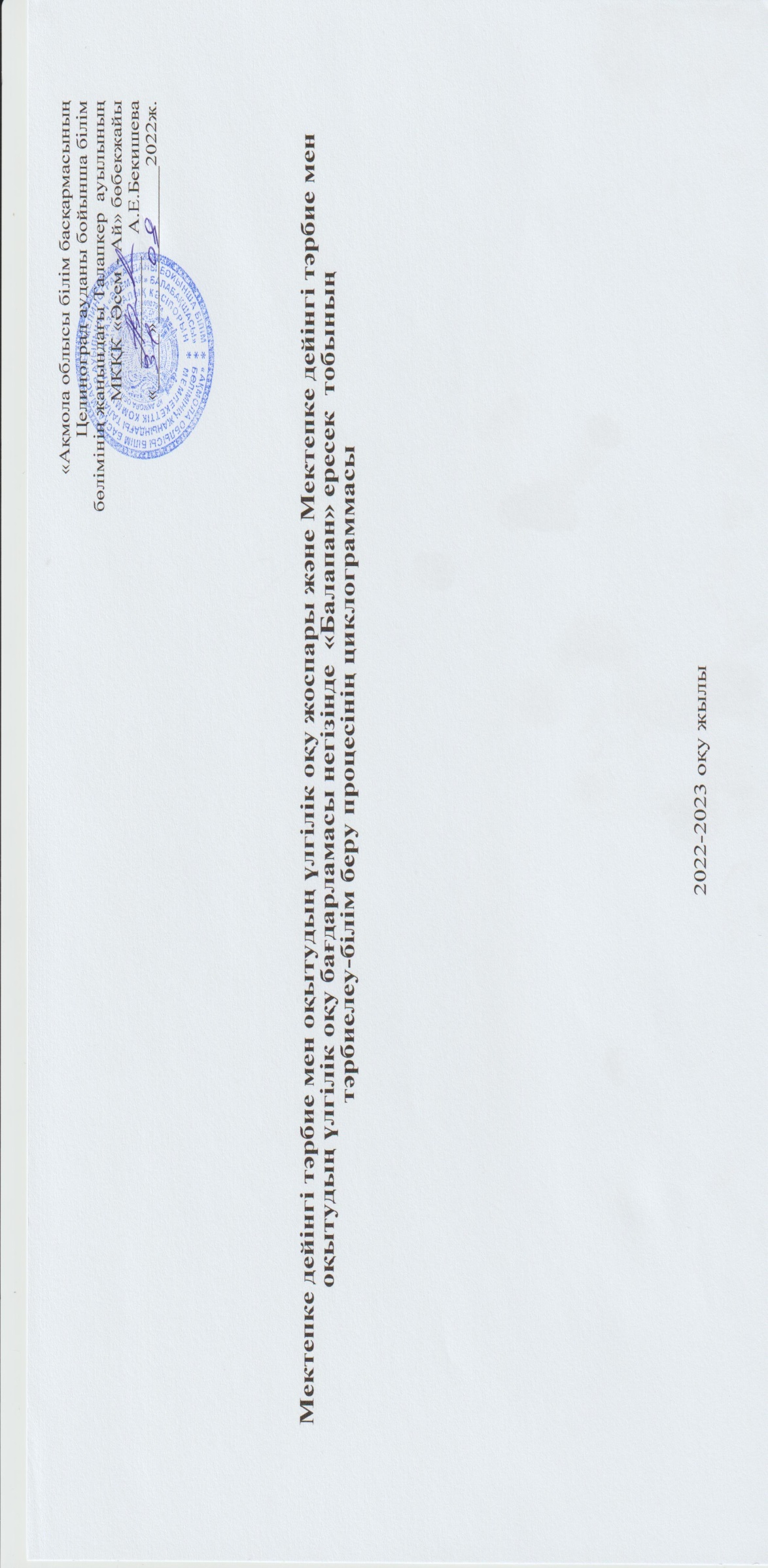 Тәрбиелеу-білім  беру процесінің циклограммасыБілім беру ұйымы МКҚК «Әсем-Ай» бөбекжайыТоп: «Балапан» ересек тобыБалалардың жасы 4 жасЖоспардың  құрылу  кезеңі :01.09 – 02.09.2022жТәрбиелеу-білім  беру процесінің циклограммасыБілім беру ұйымы МКҚК «Әсем-Ай» бөбекжайыТоп: «Балапан» ересек тобыБалалардың жасы 4 жасЖоспардың  құрылу кезеңі :05.09 – 09.09.2022жТәрбиелеу-білім  беру процесінің циклограммасыБілім беру ұйымы МКҚК «Әсем-Ай» бөбекжайыТоп: «Балапан» ересек тобыБалалардың жасы:   4 жасЖоспардың  құрылу кезеңі : 12.09 –  16.09.2022жТәрбиелеу-білім  беру процесінің циклограммасыБілім беру ұйымы МКҚК «Әсем-Ай» бөбекжайыТоп: «Балапан» ересек тобыБалалардың жасы:  4 жасЖоспардың  құрылу кезеңі : 19.09 –  23.09.2022жТәрбиелеу-білім  беру процесінің циклограммасыБілім беру ұйымы МКҚК «Әсем-Ай» бөбекжайыТоп: «Балапан» ересек тобыБалалардың жасы:   4 жасЖоспардың  құрылу кезеңі : 26.09 –  30.09.2022жКүнтәртібініңүлгісіБейсенбіЖұмаБалалардықабылдауБалаларды  дене тазалығын тексеріп қабылдау. Көңіл -күйлеріне назар аударып, жағымды жағдай орнату.Тәрбиешінің балалармен қарым-қатынасы: Балалардың көңіл -күйлеріне назар аударып, қызуын  өлшеп қабылдау.. Жағымды  жағдай орнату.Ата-аналарменәңгімелесу,кеңесберуБалалардың денсаулығы, көңіл- күйі туралы  ата-анамен әңгіме жүргізу.отбасы дәстүрлері туралы жеке әңгімелесуБалалардың дербес әрекеті(баяу қимылды ойындар,үстелүсті ойындары,бейнелеу әрекеті, кітаптарқарау және тағы басқаәрекеттер)Картотеа № 4«Балабақша»  Мақсаты:  балабақша  қызыметкерлерін  және оларға  қажетті  құралдардыдұрыс  атап, ажырата  білуге  үйрету.Картотека № 5«Телефон»    Мақсаты:  естіген  сөзді  екінші  балаға  бұлжытпай  жеткізуге  дағдыландыру, диалогты.Сөйлеуді  жетілдіру  арқылы  сөздік  қорын  молайту.Балалардың дербес әрекеті(баяу қимылды ойындар,үстелүсті ойындары,бейнелеу әрекеті, кітаптарқарау және тағы басқаәрекеттер)коммуникативтік дағдыларды дамытуТаңертенгіжаттығуҚыркүйек  айының   1- аптасына  арналған таңғы жаттығу кешені. Жаттығу кешені қосымша тіркелгенМақсаты: Жалпы  даму жаттығуларын дұрыс жасай отырып, баланың қимыл-қозғалысын шыңдауҚыркүйек  айының   1- аптасына  арналған таңғы жаттығу кешені. Жаттығу кешені қосымша тіркелгенМақсаты: Жалпы  даму жаттығуларын дұрыс жасай отырып, баланың қимыл-қозғалысын шыңдауТаңғыасОйын- жаттығу   «Таза қолдар».Балаларға ас ішуге көмектесу, қасықты дұрыс ұстауға дағдыландыру, ұқыпты ішуге тәрбиелеу.Астан кейін беті-қолын жуып, сүртінуге дағдыландыру, тазалыққа баулуОйын- жаттығу                 Сылдырлайды мөлдір су,
                                               Мөлдір суға қолыңды жу.
                                               Жуынсаңсаң сен әрдайым,
                                          Таза  бетің, маңдайың.Тамақ  ішу  мәдениетін, үстелде  отыру, тамақтану, асхана құралдарын дұрыс ұстау  мәдениетін  қалыптастыру және сақтау  Ас мәзірімен таныстыру. Астың құрамындағы дәрумендер жайында айта отырып, асты тауысып жеуге   кеңес беру. Әдептілік ережелерін  түсіндіру. Тәтті тамақ жейміз, Рақмет аспаз дейміз.      Ұйымдастырылғаніс-әрекеткедайындықҰІӘ   өтілу  барысына қажет құралдарды, көрнекіліктер дайындау.Көңілді шеңберШаттанамын, күлемін,Бақытты боп жүремін.Қатар тұрар шеңбердеДосым көбін білемінҰІӘ   өтілу  барысына  балалармен  дайындықАспан ашық , көгілдір,Күн шуағын төгіп тұрҚол ұстасқан біздердіТереземнен көріп тұрДид ойын: «Я, жоқ»Шарты: Балаларға  қарым-қатынасты  ойын арқылы  түсіндіру.Білімберуұйымыныңкестесібойыншаұйымдастырылғаніс-әрекетҚызығушылықты ояту.Ғажайып сәтС.Д. Балабақша туралы, достық қарым-қатынас туралы  берілген сұрақтарды түсіну, оларға жауап беру;- журналист-тілшінің қонаққа келу.Тілшімен амандасуПедагог:  Тілші  сендер туралы мақала жазбақшы. Сондықтан да сендердің әрқайсыларың туралы жақынырақ білгісі келеді. Сонымен бүгін біз өзіміз туралы- аты-жөніміз кім, біз қайда келдік, нені жақсы көреміз, нені ұнатамыз, немен шұғылданамыз, солар туралы айтамыз.  Тілші «Танысайық» (ойын жаттығуы)-Аты-жөнің кім? Сен неше жастасың?Өз түріңді, мінезіңді сипатта.Шашың ұзын ба? Қысқа ма?Бойың ұзын ба? Аласа ма?Қай жерде тұрасың?Аға, әпкең, іні, қарындасың бар ма?Немен шұғылданасың?Не кигенді ұнатасың? Қандай ойыншықтармен, кіммен ойнағанды ұнатасың? (Балалар тілшімен әңгімелеседі)Тілші: Ой балалар бәріңе рақмет, мен енді басқа топтарға  барайын сау болыңдар.Ой қозғау.Балалар, қазір сендер қайдасыңдар?-Балалар балабақша дегеніміз не?Кімдер бар балабақшада?Балабақшада не істейсіңдер сендер?-Онда кімдер жұмыс жасайды.
- Біздің балабақшамыз неше қабатты?                                   -Ал біздің тобымыздың аты қалай? Балаларды мадақтау.Жұлдызша беру.Сергіту сәті Екі аяқпен жүремін,Екі көзбен көремін. 
Екі қолым бар менің, 
Құлағымда екеу, білемін.Музыкалық әуенімен қимылдар Ғажайып  сәтТелефон шырылдау. Аудио.Тілші:Құрметті балалар мен ұмытып кеткем, маған сіздердің топтарыңда қандай  бөлмелер бар екені керек  болып тұр. Маған суретке түсіріп жіберіңдерші.Тез арада керек.Ойын: «Тілшіге көмектесейік»Қ.О.Балабақшада  даму экскурсиясы.Топ бөлмесіне саяхатЖуынатын  бөлмеге саяхат. Ой қозғау. Бұл жер не үшін керек?  Сабын, сүлгі, судың өз ерекшеліктерін айту. ?Суды ұқыпты пайдалану деген не,   краннан ағызып көрсету. Қатты ағызсақ не болады, өз мөлшерінде ағызып көрсету.Сабын мен судың денсаулыққа қандай пайдасы бар? Сусыз өмір сүре аламыз ба?Ендеше су туралы тақпақ айтайық. Сылдырлайды мөлдір су, мөлдір суға қолың жуЖуынсаң сен әрдайым аппақ бетің маңдайың.Тазалықтың досы, су дегенің осы.Әңгіме: «Топтағы менің сүйікті бұрышым»Тәжірибе  бұрышы «Біз кішкентай ғалымдармыз»Мақсаты: балаларды судың бір қасиетімен таныстыру.Құрал-жабдықтар: Стакан, су.Тәжірибе: Балаларға екі шыныаяқ беріңіз - біреуі суы бар, екіншісі бос - суды бірінен екіншісіне мұқият құюын сұраңыз. Су құйылып жатыр ма? Неліктен? Өйткені ол сұйық. Егер су сұйық болмаса, өзендер мен бұлақтарда ағып кетпес еді, краннан ағып кетпес еді.Балалар «сұйықтықтың» не екенін жақсы түсіну үшін .Егер желе ағып жатса, оны шыныдан шыныға құйып аламыз, біз оны сұйық деп айтамыз. Су сұйық және ағып кетуі мүмкін болғандықтан оны сұйық деп атайды.Қорытынды: су сұйық, ол ағып кетуі мүмкін.Жатын бөлмеге саяхат.  Ой дамыту. Сұрақ- жауап. Бөлмеде не көріп тұрмыз? Олар не үшін керек? Біз не үшін демаламыз? Бөлмедегі кроваттың пішіні неге ұқсайды? Түсі қандай? Бұл бөлме қандай бөлме деп аталады? «Балабақшаға арналған жиһаз» модельдеу.Бес - қолымда бес саусақ,
Іске даяр тұр самсап.
Тас қамалды бұзамыз,
Жұдырықтай бір болсақКиім шешетін бөлмеге саяхат. Ой қозғау. Бұл жер қандай бөлме? Қандай заттар орналасқан?Өз киім  шешетін шкафыңды  басқалардан қалай ажыратасың? Шкафтардың пішіні неге ұқсайды?Түсі қандай? Шкафты қалай таза ұстау керек?Ойын «: «Жиһазды құрастырамыз»Құралдар: Әр балаға қиынды жиһаз суреттері.Жалғыз саусақ тіпті де,Ұстай алмас жіпті де,Екі саусақ бірікті:Ине қолға ілікті.Үш саусағым орамды,Жүгіртеді қаламды....Өнерлі екен саусақ:Қала салсақ, жол саусақ Шарты: Тақтада жиһаздардың жарты бөлігі көрінбейді , сол жиһаздың бөлігін тауып көрсетіп құрастыру.Қортынды. -Жиһаздың қандай түрлері бар екен?-Жиһаздар неден жасалады?-Жиһаздарды қайда орналастырдық?-Қандай бөлмелердің жиһазын таңдадық?-Ас бөлмесінің    жиһазының  түрлерін атандар? -Жатын бөлмеге жиһазының  түрлерін атандар? -Қонақ бөлмеге қандай жиһаздар қойылады?Психологиялық жаттығу. «Күлкі сыйла»Мен сенің досыңмын, ал сен менің досымсың.Қолды мықтап ұстайықКүлкіден мейрім шашайық- Жарайсыңдар, Бір-бірімізге күлкі сыйладық.Қызығушылықты оятубалалардың назарын  қорапқа  аудару.- Балалар, қараңдаршы, бұл не?Қораптың бетіндегі хатты оқу. Салеметсіздер ме балалар, бұл қорптың ішінде сіздерге арналған тосын сый бар. Оны сіздерге сыйлыққа беріп жібердім. Бірақ оны ойланып табу керексіздер.Білім ханшайымы .Қорапты ашып, үйдің макетін құрастыру. (топтық жұмыс).Сұрақ-жауап. Үйді құрастыруда  қандай пішіндер қолданылды?Үйдің қабырғасы қандай пішін, төбесіндегі пішін қандай, есік терезесіндегі пішіндерді атаймызБұл қандай үй екен?Ендеше музыка арқылы бұл қандай үй екенін білемізМузыка: «Біздің балабақша» (Б.Қыдырбаева, М. Әлімбаев)Міндеті: Балаларды достыққа, бірлікке, татулыққа шақыру. Көңілді әуен арқылы көңіл күйді көтеру.- Жарайсыңдар ,таптыңдар. Әрине, бұл біздің сүйікті балабақшамыз.Балалар, қараңдаршы, біз балабақшада неге екені белгісіз осында  жұмыс жасайтын жұмысшыларды көре алмай тұрмыз.Қане жақынырақ көру үшін менің жұмбағымның шешуін тауып, мына үйге жапсырамыз.Ой қозғау. Дид ойын: «Кім тапқыр?»Жұмбақтар сырыІш ауырса, тіс ауырса бізге дәрі береді, барлық бала, барлық ана оны жақсы көреді.Кім ол, ол қандай мамандық? Дұрыс.Медбикенің суретін Балабақша макетіне жапсыру, атын атау.Тәп-тәтті тамағы,астардың маманы. Дұрыс. Аспазшыны балабақша макетіне жапсыру.Күлімдеп бізді қарсы алған, Анамыздай мейрімімен барлығын бізге үйреткен.Ол кім? Тәрбиеші апай. Суретін тауып жапсырамыз.Тосын сәт. Аудио дыбыс. Тыңдайықшы бір дауыстар есітіліп жатыр. Дид ойын: «Сөйлеп тұрған кім?»Балалар қандай мамандық иесі сөйлеп тұрғанын анықтайықшы: 1)Балмұздақ сатамын!Балмұздақ! Бұл кім? Сатушы.  2)Жүріңіз қай жаққа апарып тастайын? Бұл кім? Жүргізуші?  3) Шашыңызды қандай үлгіде қиып берейін? Бұл кім?  Балабақшада жұмыс жасай ма? 4) Мен бәріне тазалықтан көмектесемін! Бұл кім ? Көмекші апай?, кір жуатын апай. Керек па балабақшаға, онда суретін тауып балабақшаға ілеміз5)Қалағым бар қолымда, әсем үйлер саламын. Кім бұл? Құрлысшы.Жарайсыңдар.  Бұларды бір сөзбен кімдер деп атаймыз? 6) Көңілді музыка даусы. Ой балалар бұл кім болды екен? Әрине ән үйретіп, би билететін апайымыз. Суретін үйге жапсыру. Осы көңілді музыкамен серігіп алайық.Сергіту сәті. «Көңілді күн»Енді мына әсем үйімізге  жапсырған суреттегі мамандықтарды атаймыз.Атау. Осы балабақшаның ішіне, сыртына, бізге жауап беретін басшымыз бар . Оның аты.................Ой дамыту.  Балаларды топқа бөлу. Дид ойын: «Әр мамандықтың құралын тап»Шарты: Кір қыстырғышпен әр мамандықтың затын өз тұсынақыстыру.Сұрақ -жауап.  Өз ойларын айту.Сюжеттік рольдік ойын: «Мамандықтар»Шарты: Әр баланың қалауы бойынша. Дамытушы ортамен жұмыс.Бақылау.Серуенгедайындық    Серуенге шығу туралы балаларға  түсіндіру  жұмыстары.  Киімдерін  дұрыс кие білуге  үйрету.  Аяқ киімнің оң солын түсіндіру. Серуенге шығу.Жүйелі киініп серуенге шығу .                                                                                                                                                                                                                         Ойын жаттығу: «Кім дұрыс киінеді»Мақсаты: ұқыптылыққа тәрбиелеуСеруенКартотека №1Бақылау:  Күнді бақылау.Мақсаты:  Күн көзінің жарығын күннен тараған сәуле ( жарық) оның бүкіл табиғат үшін пайдалы да  қажеттілігін ашу.Картотека №9Бақылау: Аула сыпырушының  еңбегін  бақылау.Мақсаты: Балаларға аула сыпырушы еңбегі  туралы айтып білімдерін кеңейту.СеруенненоралуГигиеналық шаралар. Қолдарын сабынменжудыру,өз  сүлгілеріне  сүртінулерін  талап  ету, ұқыптылыққа, тазалыққа  тәрбиелеуБалаларға  реттілікпен киімдерін шешуі, өз сөрелеріне  киімін жинап таза ұстауды,  су болған  киімдерінтәрбиешіге  көрсетуге  үйрету.   Гигиеналық шараларын ұйымдастыру.  Түскі асқа дайындық.Балаларға  реттілікпен киімдерін шешуі, өз сөрелеріне  киімін жинап таза ұстауды,  су болған  киімдерін тәрбиешіге  көрсетуге  үйрету.   Гигиеналық шараларын ұйымдастыру.  Түскі асқа дайындық.Ойын- жаттығу Сырттан келіп үнемі,Сабынмен қол жуамыз,Таза болды мұнтаздай,Тағамға қол созамыз.ТүскіасДастархан басында сөйлемей отырып, тамақтануға, қасықты оң қолға ұстау туралы, тамақтағы витаминдердің пайдасы жайлы түсіндіру.Ойын- жаттығу :  Ас  ішер кезде,Сөйлемейміз, күлмеймізАстан басқа өзгені  Ойламаймыз білмейміз.Сиқырлы сөз: "Астарыңыз дәмді болсын!"Күндізгіұйқы            Балалалардың тыныш ұйықтауына жағымды жағдай орнату. Тыныштық сақтау. Жәй музыка қою.Балалалардың тыныш ұйықтауына жағымды жағдай орнату. Тыныштық сақтау. Жәй музыка қою.Біртіндеп ұйқыданояту, сауықтырушаралары№51. ОянуОянайық балаларМаған тезірек қарандарШапалақты  ұрайықОрнымыздан   тұрайық.№61. ОянуБалалар тұрайықКөзімізді ашайықҚолымызды созыпШынығып бір алайық.Біртіндеп ұйқыданояту, сауықтырушаралары                                     Ұйқы ашар жаттығу картотекасынан     (Картотека қосымша тігілген)                                     Ұйқы ашар жаттығу картотекасынан     (Картотека қосымша тігілген)БесінасҚолдарын сабындап жуып, өз сүлгілеріне сүрту,  ұқыпты тамақтану дағдыларын, тамақтану әдебін дұрыс сақтай білуге  дағдыландыруОйын- жаттығу :  Ас  ішерде бәріміз,,Сөйлемейміз, күлмеймізАстан басқа өзгені,  Ойламаймыз білмейміз.Сиқырлы сөз: "Астарыңыз дәмді болсын!"Балалардың дербес әрекеті(баяу қимылды ойындар,үстелүсті ойындары,бейнелеуәрекеті,кітаптарқарау және тағы басқаәрекеттер)Нұрсұлтан Әлімқұловтың «Ойыншықтар»Шеңберде.Өлең оқу. «Ойыншықтар»  Н. Әлімқұлов.Біздерде бар қуыршақ,Бұзау қозы құлыншақОйыншықтар тыңдайды,Емес олар ұрыншақ.Қуыршақтар ұйықтайды,Айтқанымнан шықпайдыБұзау, қозы,  құлыншақ,Маған қабақ шытпайды. Өлең не туралы  айтылған?   Миға шабулСұрақ- жауап.Ойыншықтар неден жасалады?Қандай ойыншықтар тез сынады?Қандай ойыншықтар ауыр болады?Қандай ойыншықтар жеңіл болады? Дид ойын: «Қуыршаққа үй саламыз»Дәстүрден тыс сурет салу әдісі.Балаларды топқа бөлу1 –топ. Трафарет арқылы, бастыру тәсілімен  сурет салу.2-топ. Трафарет арқылы үйді дән жапсыру тәсілімен  үйді әсемдеу.Сұрақ –жауап.Үй қандай пішіндерден тұрады?Түстері қандай?Мамандықтар.Серік ӘкірамұлыТеміржолшы атам да,
Шығады алыс сапарға.Сәнді киім тігетін,
Тігінші ғой апам да.Әкем құрылыс салады,
Көркейтеді қаланы.Анам менің ұстаз ғой,
Оқытқан бар баланы.Пайдасы көп елге оның,
Салады ағам ел жолын.Әпкем менің дәрігер,
Жасайтұғын ем-домын.Білікті ғой бар маман,
Ұшқыш та бар самғаған.Инженер мен заңгер бар,
Елге еңбегін арнаған.Болашаққа жол алдым,
Кемелденіп толамын.
Бір мамандық иесі,
Мен де өскенде боламын.АҚТ технологиясымен жұмыс. Мамандықтар туралы қысқаша түсінік беру арқылы олар пайдаланатын құралдардын көрсетіп түсіндіру.Дидойын: «Кімге не керек?»Балаларды топқа бөлуЖұмыс жасаудың әдіс-тәсілдерін түсіндіру.1-топ  Құрлысшы қалағын мүсіндеу.2-топ. Дәрігер құралын3-топ.  Полиция таяғынмүсіндеу.Сипаттама беру.                              Дид  ойын: «Біздің көрме»Балалардың жұмысын бағалау.Сергіту сәті: Жоғары қарап күн көрдік, Төмен қарап жер көрдік. Оңға, солға бұрылдық, Егеменді ел көрдік.Сын тұрғысынан сұрақтар:1.Мамандық адамға керек пе? (иә)2. Әр мамандықтың ерекшелігі бар ма? (иә)3. Дәрігер балаларды оқытады? (жоқ, мұғалім оқытады?)4. Мұгалім адамдарды емдейді? (жоқ, дәрігер емдейді)5. Наубайшынанпісіре ме? (иә)6. Жүргізуші машина жүргізе ме? (иә)7. Шаштаразшашқимайды? (жоқ, қияды)8.Егінші егінекпейді? (жоқ,егеді)9. Кітапханашыкітапбере ме? (иә)10.Аспаз тамақдаярламайды? (жоқ, даярлайды)БалаларменжекежұмысТақпақ жаттау.   «Ойыншықтар».Ойыншықтарым көп менің,                         Бәрін жақсы көремін. Кешке дейін жалықпай,                               Бірге ойнап жүремінСуретпен  жұмыс. -Мамандық  дегеніміз  не?-Мынау қай мамандық  иесі.-Ол  не істеп жатыр?-Ол  мамандық иесінің  бізге қандай пайдасы  бар? -Олардың  атқаратын қызметі не?Дид  ойын: «Өз затын тауып бер»СеруенгедайындықКиіну: Серуенге шығу, балаларды біртіндеп киіндіру, киімдерінің дұрыс киюін қадағалау, қатармен жүруге дағдыландыру.Жүйелі киініп серуенге шығу .                                                                                                                                                                                                                         Ойын жаттығу: «Кім дұрыс киінеді»Мақсаты: ұқыптылыққа тәрбиелеуСеруенКартотека №1Бақылау:  Күнді бақылау.Мақсаты:  Күн көзінің жарығын күннен тараған сәуле ( жарық) оның бүкіл табиғат үшін пайдалы да  қажеттілігін ашу.Картотека №9Бақылау: Аула сыпырушының  еңбегін  бақылау.Мақсаты: Балаларға аула сыпырушы еңбегі  туралы айтып білімдерін кеңейту.СеруенТаңғы серуен  кешенін  бекітуТаңғы серуен  кешенін  бекітуБалалардыңүйгеқайтуыАта-анамен балаларының тамақтануы жайында кеңесу Ата-аналарға балабақшаға төлейтін төлем ақысын уақытылы керектігін ескертті.Балалардың ауа-райына сәйкес киіндіру туралы, балалардың тазалықтары жайлы әңгімелеу. Балалардың сұранып үйге қайтуыКүнтәртібініңүлгісіДүйсенбі Сейсенбі     СәрсенбіБейсенбіЖұмаБалалардықабылдауБалалардың көңіл-күйін бақылау.дене  қызуын өлшеп тазалықтарын тексеру. Арнайы журналға тіркеу. Мәдени- гигиеналық шараның орындалуын  қадағалау. Медбике, психологпен бірлескен жұмыс.Балалардың көңіл-күйін бақылау.дене  қызуын өлшеп тазалықтарын тексеру. Арнайы журналға тіркеу. Мәдени- гигиеналық шараның орындалуын  қадағалау. Медбике, психологпен бірлескен жұмыс.Балалардың көңіл-күйін бақылау.дене  қызуын өлшеп тазалықтарын тексеру. Арнайы журналға тіркеу. Мәдени- гигиеналық шараның орындалуын  қадағалау. Медбике, психологпен бірлескен жұмыс.Балалардың көңіл-күйін бақылау.дене  қызуын өлшеп тазалықтарын тексеру. Арнайы журналға тіркеу. Мәдени- гигиеналық шараның орындалуын  қадағалау. Медбике, психологпен бірлескен жұмыс.Балалардың көңіл-күйін бақылау.дене  қызуын өлшеп тазалықтарын тексеру. Арнайы журналға тіркеу. Мәдени- гигиеналық шараның орындалуын  қадағалау. Медбике, психологпен бірлескен жұмыс.Ата-аналарменәңгімелесу,кеңесберу«Балалардың демалыс күндерін қалай, қайда өткізгендері жайлы» әңгімелесу.Ата-аналараға ертеңгілік жаттығуға балаларды үлгертіп әкелулерін ата-аналарға түсіндіру«Балалардың демалыс күндерін қалай, қайда өткізгендері жайлы» әңгімелесу.Ата-аналараға ертеңгілік жаттығуға балаларды үлгертіп әкелулерін ата-аналарға түсіндіру«Балалардың демалыс күндерін қалай, қайда өткізгендері жайлы» әңгімелесу.Ата-аналараға ертеңгілік жаттығуға балаларды үлгертіп әкелулерін ата-аналарға түсіндіру«Балалардың демалыс күндерін қалай, қайда өткізгендері жайлы» әңгімелесу.Ата-аналараға ертеңгілік жаттығуға балаларды үлгертіп әкелулерін ата-аналарға түсіндіру«Балалардың демалыс күндерін қалай, қайда өткізгендері жайлы» әңгімелесу.Ата-аналараға ертеңгілік жаттығуға балаларды үлгертіп әкелулерін ата-аналарға түсіндіруБалалардың дербес әрекеті(баяу қимылды ойындар,үстелүсті ойындары,бейнелеу әрекеті, кітаптарқарау және тағы басқаәрекеттер)Картотека №2Дид  ойын:  «Тәрелкесіне қарай кесесін таңда»Мақсаты: Түстерді айырып, топтай алады.Картотека №3Дид  ойын:   «Жыл мезгілдері»
Мақсаты: Балалар жыл мезгідері туралы және мезгілдерінің  атауларын (қыс, көктем, жаз, күз )атай алады. Картотека № 4Дид  ойын:   «Заттық фриздер»
Мақсаты: Заттарды көріп сипаттау арқылы қоршаған орта жайлы өз ойын айта алады.Картотека №7Дид  ойын:   «Нан дастарханға қалай келеді?»
Мақсаты: Бидайды қалай өсіру және одан нанды қалай жасау жөнінде  айта отырып, диқаншылардың еңбегін құрметтеуді біледі.Картотека №9Дид  ойын:   «Үй жануарлары»
Мақсаты: Балалар үй жануарлары мен төлдерін  ажыра біледі. олардың қимылын, қалай дыбыстайтынын және дене мүшелерін  айта алады.Балалардың дербес әрекеті(баяу қимылды ойындар,үстелүсті ойындары,бейнелеу әрекеті, кітаптарқарау және тағы басқаәрекеттер)Танымдық  және зияткерлік дағдыларды дамыту  картотекасынан.Танымдық  және зияткерлік дағдыларды дамыту  картотекасынан.Танымдық  және зияткерлік дағдыларды дамыту  картотекасынан.Танымдық  және зияткерлік дағдыларды дамыту  картотекасынан.Танымдық  және зияткерлік дағдыларды дамыту  картотекасынан.ТаңертенгіжаттығуҚыркүйек  айының 2- аптасына  арналған таңғы жаттығу кешені. Жаттығу кешені қосымша тіркелгенМақсаты: Жалпы  даму жаттығуларын дұрыс жасай отырып, баланың қимыл-қозғалысын шыңдауҚыркүйек  айының 2- аптасына  арналған таңғы жаттығу кешені. Жаттығу кешені қосымша тіркелгенМақсаты: Жалпы  даму жаттығуларын дұрыс жасай отырып, баланың қимыл-қозғалысын шыңдауҚыркүйек  айының 2- аптасына  арналған таңғы жаттығу кешені. Жаттығу кешені қосымша тіркелгенМақсаты: Жалпы  даму жаттығуларын дұрыс жасай отырып, баланың қимыл-қозғалысын шыңдауҚыркүйек  айының 2- аптасына  арналған таңғы жаттығу кешені. Жаттығу кешені қосымша тіркелгенМақсаты: Жалпы  даму жаттығуларын дұрыс жасай отырып, баланың қимыл-қозғалысын шыңдауҚыркүйек  айының 2- аптасына  арналған таңғы жаттығу кешені. Жаттығу кешені қосымша тіркелгенМақсаты: Жалпы  даму жаттығуларын дұрыс жасай отырып, баланың қимыл-қозғалысын шыңдауТаңғыасБалалардың беті қолын жуып, таңғы асқа отыру. Ас ішу мәдениетімен таныстырып отыру. Қасық, шанышқыны дұрыс пайдалануды үйрету. Асты сөйлемей ішу. Астан соң беті – қолды жуу.Балалардың беті қолын жуып, таңғы асқа отыру. Ас ішу мәдениетімен таныстырып отыру. Қасық, шанышқыны дұрыс пайдалануды үйрету. Асты сөйлемей ішу. Астан соң беті – қолды жуу.Балалардың беті қолын жуып, таңғы асқа отыру. Ас ішу мәдениетімен таныстырып отыру. Қасық, шанышқыны дұрыс пайдалануды үйрету. Асты сөйлемей ішу. Астан соң беті – қолды жуу.Балалардың беті қолын жуып, таңғы асқа отыру. Ас ішу мәдениетімен таныстырып отыру. Қасық, шанышқыны дұрыс пайдалануды үйрету. Асты сөйлемей ішу. Астан соң беті – қолды жуу.Балалардың беті қолын жуып, таңғы асқа отыру. Ас ішу мәдениетімен таныстырып отыру. Қасық, шанышқыны дұрыс пайдалануды үйрету. Асты сөйлемей ішу. Астан соң беті – қолды жуу.Ұйымдастырылғаніс-әрекеткедайындықДостар бірге жүремізБірге ойнап күлеміз	Бірге балық аулаймызМіне біздер қандаймызЖарық болсын күнімізЖарқын болсын үнімізЕлін сүйіп ер жетерБіз болашақ гүлімізКүнмен бірге тұрамыз ,                Құспен бірге ән саламыз            Қайырлы таң! Ашық күн!          Көңілді біз   баламыз. Шақырамын сендердіЖолдастарым кел беріТолтырайық  шаттыққа,Дөнгеленгеншеңберді..Қолалысып, қәне, біз,Достасайықбәріміз.Айтарым бар сендерге,Тез тұрыңдаршеңберге.Қандайжақсыбіртұру,Достармененбіржүру!Қандайжақсыдос болу!Білімберуұйымыныңкестесібойыншаұйымдастырылғаніс-әрекетҚызығушылықты оятуАудио: Тыңдаңыздар, тыңдаңыздар, жаттығудан қалмаңыздар, сіздерді өсіріп, күш беретін денсаулықты сақтаңыздар. Ой балалар бұл кім айтып тұрған? Бұл ақпарат жүргізушілер тілшілер ғой. Ендеше спорт залға барайық.Денешынықтыру.Тәрбиеші көмекшісінің даусы. Маған кім көмектеседі. Тігіншіге хабарласу керек болып тұр. Тәрбиеші: Балалар біздің  апайымыз неге көмек сұрап жатыр екен, сұрайықшы.  Көмекші апай: Менің  ыдыс жуғанда киетін алжапқышым көнерді, енді маған жаңа алжапқыш керек. Балалар апайға алжапқыш жасап береміз бе? (жапсыру)Менің сүйікті бұрышым.Шығармашылық ортада жұмыс.Жұмыс жасаудың әдіс-тәсілдерін түсіндіру.1.Алжапқышты үлгі бойынша қиып алу.2.Әр түрлі гүлдерді қию- қайшынымен жұмыс жасауда қауіпсіздік ережесін түсіндіру.Қиылған гүлдерді дайын алжапқышқа жапсыру.Ой  қозғау.-Алжапқыштың түсі қандай?-гүлдердің түсі қандай?Дид ойын: «Сыйлық»Тәрбиеші: Біз алжапқышты дайындап жапсырдық, енді апайымыз тігіншіге апарып оны тіктіріп алсынЖасаған жұмысты  корзинаға салып көмекші апайға беру. (Нәтижесін көрсету, шынайы түрде тіктіру)Сергіту сәті: Музыка әуенімен.   Тақпақ «Тігінші»Автор: Мылтықбай ЕрімбетовТүрлі-түрлі матаны,Көйлек етіп жатады.Барлық адам біледі,Киім тіккіш апаны.Жіптің – қызыл, ағы бар,Жасыл, көгі тағы бар.Бір көйлектің өзінен,Түрлі өрнек табылар.Дид ойын: «Суреттер сөйлейді»  мамандықтар туралы фото альбомдар қарау.АҚТ технологиясымен жұмыс. Тосын сәт: Аудио дыбыс.Ой, ой, ой, енді не істеймін, енді не істеймін, шашылып жатқан суреттер6 бояул көрсету. Балалар бұл кім деп ойлайсыңдар? Дұрыс суретші.Суретшінің салып жатқан суреттері бір себептермен шашылып бөлініп  қалыпты, жинауға көмектесейікДид ойын: «Суретшіге көмек»Шарты:Суретшінің шашылған суреттерін жинап құрастыру. Суреттерге ат қою.Ой дамыту.Балалар суретте не байқап тұрсыңдар.Суреттің екінші бөлігін суретші бояп үлгермеген Қане суретшіге  тағыда көмек керек.Дид ойын: «Әдемі суреттер»Суреттердің екінші бөлігін бояу.Дайын суреттерді ретімен жинап корзинаға салып, суретшіге беріп жіберу. Мен суретші боламын,
Бәріңді де саламын.
Марапатқа ие болып,
Бірінші орын аламын.Аудио дыбыс:Ой балалар не деген керемет балаларсыңдар, мен қатты уайымдадым, енді міне көңілдімін. Көгілдір экраннан көңілді суретшіні көрсету.Шапалақ. Осы көтеріңкі көңіл күймен серуенге шығайық.Қызығушылықты оятуКөңілді әуен бұрышынан  көңілді музыка.Ой балалар бізді көңілді әуен бұрышы шақырып жатыр, билеп бару.Сұрақ-жауап.Көңілді әндер айтқанда қандай көңіл-күйде боламыз.Біз балабқшада не туралы әндерді үйрендік. Ойыншықтар, Балабақша. Біз көп достарды қайдан табамыз.Балабақшадан.Ендеше достар туралы ән үйренейік.Ән айту: «Достасайық бәріміз». сөзі мен муз. жазған Т. Бейсембек. Қортынды: Шапалақ, бір-бірімен құшақтасу.Достар бірге жүремізБірге ойнап күлеміз	Серуенге бірге шығамызМіне біздер қандаймызҒажайып сәт:АҚТ технологиясымен жұмыс.Қызыл телпек:
-  Сәлеметсіңдер ме, балалар! ме алыс жақтан, ертегілер елінен келдім.Сендерге қызықты тапсырма алып келдімОрындайсыңдар ма? Миға шабулДид ойын: «Кім тапқыр?»Жұмбақ жасыруДиқанның тұқымын
Шашпай тек кетпейдіҚарны тоқ, қайғысы жоқ
Мысық қуса жетпейді.Тышқан2.Тауықтар қорқып жасқанған
Құлағы артық басқа аңнан. Түлкі3.Орғыған қорқақ, көзі қыли
Қыспен жазда екі түрлі тон киеді. ҚоянТосын сәт. Аудио дыбыс.Аю, бақа,қасқырдың даусы жазылған аудиодан сұрақ-жауап.Ой қозғау.-    Балалар бұл жануарлар  қай ертегі түрлерінде кездеседі?Ертегі қалай аталады?Жарайсыңдар балалар, Үйшік ертегісі Қызыл телпекпен қоштасу. Ой дамыту.Үйшікте қандай жануарлар  бар?Үйшік ертегісінде жануарлардың арасында не болды.Достық деген не? Ертегі желісін оқи отырып көрсету, түсіндіру.Сергіту сәті: Алаңда үйшікЕсікте құлыпСәулетті үйшік тым жақсыҮйшікте кім бар тіл қатшы Тук, тук ,тукСюжеттік рольдік ойын«Театр әлемі»Ертегіні бет перде киіп сахналау.Балалардың әрекеті. Бақылау.Топтық жұмыс«Менің сүйікті бұрышым»Балалар бізде өзімізге арнап үлкен достық үйін құрастырайық.Дид ойын: «Достық үйі» (Үлкен ватм қағазының беріне пішіндерден үй құрастыру)Үйдің құрлысы неден  тұрады.Қандай  пішіндер қолданамыз?Қандай түсті үйлер ұнайды?Топтық жұмыс.Енді осы құрастырған үйімізді сол бетке жапсырып іліп қояйық. Пішіндерді жапсыру.Үйді іліп көрсету.Ситуациялық сұрақ:Ой балалар біздің үйімізге бір нәрсе жетіспей тұр, не жетіспей тұр деп ойлайсыңдар.Әрине үйіміздің жан-жағы бос тұр.Балдарды топқа бөлу.1-топ үйдің төбесіне күн суретін салу.2-топ үйдің жан-жағына талдардың суретін салу,3-топ гүлдердің суретін салу.Үйді ілу.Шапалақ қуану.Сылдырмақ үні.  Шеңберге шақыру.«Әдемі жүрекшелер»(қызыл қағаздан қиылған)Бір-бірімізге жүрек жылуымызды сыйлаймыз Қызығушылықты ояту. Өлең оқу. «Ойыншықтар»  Н. Әлімқұлов.Біздерде бар қуыршақ,Бұзау қозы құлыншақОйыншықтар тыңдайды,Емес олар ұрыншақ.Қуыршақтар ұйықтайды,Айтқанымнан шықпайдыБұзау, қозы,  құлыншақ,Маған қабақ шытпайды. Өлең не туралы  айтылған?Менің сүйікті бұрышым.Сұрақ-жауап.-Қандай ойыншықтар көріп тұрсыңдар?-Ойыншықтар неден жасалады?-Неден жасалған ойыншықтар қатты болады?-Қандай ойыншықтар жұмсақ болады?Неліктен? Ой қозғау.Топқа бөлу.  1-топ.  Дьенеш блоктарымен жұмыс.Дидактикалық  ойын:  «Кім жылда?» Шарты:Блоктардан ойыншықтар құрастыру.   2-топ.  Миға шабулСұрақ- жауап.Ойыншықтар неден жасалады?Қандай ойыншықтар тез сынады?Қандай ойыншықтар ауыр болады?Қандай ойыншықтар жеңіл болады? Сыни ойлау арқылы жауап 3- топ. Шығармашылық  топ. Дид ойын: «Қандай  түс?»Шарты: Берілген ойыншықтарды бояу.4-топ. Мнемотехникамен жұмыс.-Мнемокесте  арқылы ойыншықтарға сипаттама беру. Өз ойын айту.«Бірлік шеңбері»Көркем сөзҚ. Мырзалиев. «Ойыншықтар»Іші толған  бөлменің,Ойыншығым мол менің.Босқа тізіп  қоймайық,Келе ғой, дос ойнайық.Сұрақ-жауап.Ойыншықтар не үшін керек екен?Ойыншықтармен қалай ойнау керек?Зерттеу бұрышыТәжірибе: «Кішкентай  ғалымдар»
Үлкендеу табақшаға су құйып, оған доптарды салу арқылы доптардың жеңіл екенін балаларға көрсетіп, түсіндіру.Сұрақ-жауап:Балалар доп  жеңілме ауырма, және суға батама, батпай ма? Осыны  біліп көру үшін қазір біз сендермен тәжірибе жасаймыз: допты суға салайық. Қане, қараңдаршы доп суға  бата ма, жоқ па? Батпайды екен. Қалай ойлайсыңдар неге, батпайды?
Балалар қараңдаршы доп су бетінде жеңілме әлде ауырма?Балалар: ЖеңілҚортынды:Доп су бетінде жеңіл болады.Ішіне ауа толтырылған.Сондықтан ол ұрсаң секіреді,тепсең қашады.Сонымен доп қандай ойыншық түріне жатады?Жеңіл, сондықтан суға батпайды.Сергіту сәті: МузыкаменКім доп туралы тақпақ біледі?Доп туралы тақпақ жаттау.Добым менің, добым менің,Өзің неткен көңілді едің.Зымырайсын,құтындайсың,Бірақ менен құтылмайсыңДоппен ойнаған ұнай ма?Серуенде доппен ойын ойнаймызҚызығушылықты ояту. Қуаныш смайлктерін балаларға таратып беру. Балалар сендерге көңілді болған ұнай ма? Ендеше  бүгін бізде ерекше күн болмақ, себебі бізге ертегілер елінен сиқырлы поезд Желаяқ келе жатыр екен.              Ой қозғау.
- Балалар, сендер ертегіні жақсы көресіңдер ме?
Ендеше ертегілер еліне саяхатқа барғыларың келе ме? Онда ертегілер еліне барайық.
Поезд: (видео роликтен көрсетіледі)
Саламатсыңдар ма, балалар! Мен ертегілер еліндегі Желаяқ поездымын. Ертегілер еліне барар жолымыз ұзақ, жаяу барсаңдар шаршап қаласыңдар бәріңіз поездға отырыңдар әндетіп барайық.
Тыныштық сәті: Ертегілер елі өте ғажап, айнала толы әдемі түрлі - түсті гүлдерге, жап жасыл ағаштарға толы керемет.  Ал енді терең тыныс алып көзімізді ашамыз. Біз ертегілер еліндеміз.
Қандай ертегілерді білесіңдер?
Кейіпкерлерді атайықшы?.
Кенеттен боялмаған Әтеш пайда болады. Ол көңілсіз екен, мұңайып тұр. (роликтен көрсетіледі)
Мынау не?
- Балалар әтештен сұраңдаршы неге ол көңілсіз?
Кім оны өкпелетті, ренжіткенін білейік.
Әтеш: - Сәлеметсіңдер ме балалар,
Балалар бірінші мынау мен туралы ертегіні көріп, мен туралы әңгімені тыңдасаңдар, барлығы түсінікті болады, сұрақтарыңның жауабы сол жерден табасыңдар.
Әтеш және бояулар ертегісі
Мені бір суретші бала салды, содан ол мені бояуды ұмытып кетіпті. Содан мен аулаға серуендеуге шықсам, барлығы маған күле бастады. Кішкентай балапандар да күлді. Содан алдымнан бір күшік шығып, ол таңырқап маған қарап тұр екен. Мен ол күшіктен сұрадым. Күшік неге таңырқап қарап тұрсың? Күшік ой сен неге аулада боялмаған түріңмен жүрсің? Мен күшікке сенбей аулада жатқан көлшікке барып суға қарасам, расында мен боялмаған екем. Бәрі түсінікті болды, барлығы не үшін күлгендері. Содан мен көңілсіз отыр едім қасыма күшік келді.
Енді мен не істеймін, аулада қалай жүремін?- дедім мен күшікке
- Әтеш сен қорық па, сас па, сен балаларға бар, көмек сұра оларда бояулар көп солар саған көмектеседі - деді күшік. Мен сөйтіп балалар сендерге көмек сұрап келдім, менің бірақ арманым бар, мені әдемі етіп бояп беріңдерші?
- Балалар сендер Әтештің оқиғасын көрдіңдер, әтешке қандай көмек керек екенін айтыңдаршы?
- Дұрыс айтасыңдар!
- Балалар біз сиқырлы ертегілер елінде емеспіз бе?
- Әтешке көмектесеміз бе?
- Әрине, көмектесеміз. Біз бояуларға айналыуымыз керек, ал ол үшін басымызға әр түсті бояуды білдіретін, бояу бас киімін киіп алайық. Ал енді боясақ бояйық, менің сиқырлы себетім бар, сол себетте бояулар бар, қазір бояуларды алып әтешті бояймыз. Әтештің арманын орындаймыз.
Балалар сендер бояулар бар себетті көріп тұрсыңдар ма? себетіміз қайда?
Айналамыздан іздеп көрейікші. Міне сиқырлы себет.
Тосын сәт.Аудио. телефон шырылдау.
- Саламатсыңдар ма балалар! Біз сендерге көмектесу үшін хабарласып отырмыз. Зұлым сиқыршы себетті сиқырлап қойды, егер балалар себеттегі берілген тапсырмаларды, дұрыс орындасаңдар себеттің сиқыры кетіп түрлі түсті бояулар пайда болады сонда ғана әтешке көмектесе аласыңдар.
Балалар орындаймыз ба?1-тапсырмаДид  ойын: «Кім  тапқыр?»– Суретте ең көп бейнеленген қандай зат?  –Қандай заттар бір-бірден салынған?  Мұнда қанша тауық бар?
- Қанша балапандар бар?
- Мына ағашта қанша алма?
- Ал, мына ағашта қанша алма?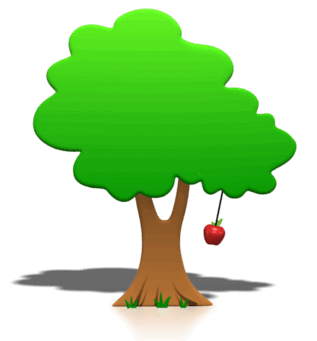 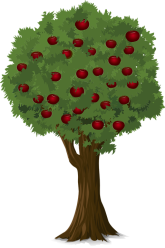 Балаларды мадақтау.2-тапсырма: Көп, аз ұғымыБірінші сөреде неше ойыншық бар? (біреу) Екінші сөреде неше доп көріп тұрмыз? (біреу) үшінші сөреде қанша машина бар екен? (көп) Үлкен машина қанша? (біреу) Ал кішкентай машиналар қанша екен? (көп)3-тапсырма: Салыстыру.Үлкен және кіші қуыршақтар арқылы салыстыру жұмыстарын жүргізу
- Иә, дұрыс.
Жарайсыңдар балалар тапсырманы дұрыс орындадыңдар енді біздің себетіміздің сиқыры жойылды, ішінен бояуларды алып әтешті бояйық, балалар екі топқа бөлініп бір топ қылқаламмен , екінші топ  дәстүрден тыс  әдіспен түрлі түсті дәнді дақылдармен желім арқылы жапсырып орындаймыз.
Жұмыс жасаудың әдіс-тәсілін түсіндіру, көрсету.
Ал балалар жарайсыңдар біз әтешке көмектестік міне біздің боялған әтешіміз қандай әдемі, енді ол аулада ұялмай серуендей алады.
АҚТ көгілдір экраннан әтеш балаларға келіп 
- Балалар маған көмектесу үшін сендер тапсырмаларды дұрыс орындадыңдар рақмет  сендерге
Сендер шаршаған шығарсыңдар бәріміз бірге сергіту жаттығуын орындайық
Сергіту сәті:
Әтеш ерте оянды
Жан жағына қарады
Шынықтырып денесін
Қанаттарын қағады.
Ой дамыту.Балалар қане әтешпен бірге ойын ойнауға келісесіңдер ме?
«Ертегі құрастыр» (пазл)
Шарты: суреттерге қарап ертегі кейіпкерлерін рөлін дұрыс құрастырып, сол ертегіні айтып беру.
Әтеш: Ал енді мен өз аулама барып өзімнің сұлулығымды көрсетейін, сендерге көп - көп рахмет, сау болыңдар.
- Балалар біздің қайтар жолымыз өте ұзақ, сондықтан сиқырлы поезға отырып әндетіп қайтайық. Вид роликБалабқшаға келу.Балаларды мадақтау.Жарайсыңдар.Балаларға көңілді смайлктер беруҚызығушылықты ояту.Ғажайыптар әлемі бізге сыйлық дайындап қойыпты.. сыйлықты тауып көрейік. Түстер бойынша топтарға бөлу.Дид  ойын: «Өз түсіңді тап»Шарты: Түстерді тапдап алады.
Төрт түсті топтарға бөлінген балалар бөлмені аралап жүріп, өздерінің қолдарындағы дөңгелектің түсіне байланысты жасырылған конвертті тауып алып, ішінде не (барын байқайды. Жасырылған конверттің ішінен әдептілікке (байланысты мазмұнды суреттер шығады. Ой дамыту. АҚТ технол жұмыс.
1 суретті әңгімелеуСуреттен бір қыз баланың таяқ таянған қарт кісіге қамқорлық көрсетіп, көшеден өтуге көмектесіп тұрғанын көріп тұрмыз. Бұл қыз өте қайырымды екен. Біз де осы қыз сияқты қайырым боламыз.Түйіндеу.
- Тамаша, балалар! біз көп жақсы істерді жасай білуге үйренеді екенбіз.2 суретпен жұмыс.Екінші суреттен табиғат аясында ағаштарға су құйып, гүлдердің түбін қопсытып жатқан бір топ балаларды көріп тұрмыз. Балаларға бірлесіп жұмыс істеген ұнаған сияқты. Олар өте көңілді. Біз де осы балалар сияқты айналамызға, табиғатқа қамқорлық көрсете аламыз.3 суретпен жұмыс
Бұл суреттен сүйіспеншілігі мол, бір-біріне ыстық ықыласпен, аялы сезіммен қарап отырған дастарқан басындағы отбасы мүшелерін байқадық4 суретпен жұмыс. «Мен де жақсы бала боламын»Мақсаты: балаларды жағымды істерге жұмылдыру Мысалы:
- Мен де атама орнынан тұруға көмектесемін.
- Мен де ініммен ойыншықтармен бөлісемін.
- Мен де үйдегі гүлге су құямын.
- Мен де ата-анамның айтқанын тыңдаймын.
- Мен де өз ойыншықтарымды шашпаймын.
Ғажайып сәтМына ғажайыптар әлемінің бізге дайындаған бірнеше сыйлықтары бар екен. - Бұл Бояу, кітап, пішіндер.- Балалар, бұл сыйлықтар бізге қандай көмек көрсете алады?
Ой балалар мына жерден карта тауып алдым.  Картадағы аялдамалардан қандай суреттерді көріп тұрсыңдар?
1-бет. Табиғат көрінісін бояу. Ол үшін бізге не көмектеседі. Әрине бояу. Дид ойын: «Кішкентай суретшілер»2-бет. Тақпақтар әлемі деп жазылған. Ол үшін бізге не көмектеседі? Кітап. Біз үйренген тақпақтарымызды айту керекпіз. Дид ойын: «Ақындар»3-бет. Әр түрлі үйлер құрастыру.Бізге пішіндер көмектеседі.Әр беттің тапсырмасын орындау.Дид ойын: «Құрлысшылар»Қортынды балаларды мадақтауСеруенгедайындықКиіну: Серуенге шығу, балаларды біртіндеп киіндіру, киімдерінің дұрыс киілуін қадағалау, қатармен жүруге дағдыландыру.Киіну: Серуенге шығу, балаларды біртіндеп киіндіру, киімдерінің дұрыс киілуін қадағалау, қатармен жүруге дағдыландыру.Киіну: Серуенге шығу, балаларды біртіндеп киіндіру, киімдерінің дұрыс киілуін қадағалау, қатармен жүруге дағдыландыру.Киіну: Серуенге шығу, балаларды біртіндеп киіндіру, киімдерінің дұрыс киілуін қадағалау, қатармен жүруге дағдыландыру.Киіну: Серуенге шығу, балаларды біртіндеп киіндіру, киімдерінің дұрыс киілуін қадағалау, қатармен жүруге дағдыландыру.СеруенКартотека №13Аула маңындағы  көліктерді  бақылау.Мақсаты: Балаларға  көліктер туралы , жүргізушілер туралы кең мағлұмат беру.Картотека №14Ауа- райын  бақылауМақсаты: Ауа- райының  құбылысын бақылай  отырып, күннің суыта бастағанын айтып түсіндіру, күз мезгілінің өзіне тән ерекшеліктерін көрсете сипаттау.Картотека №17«Күз көрінісін бақылау»Мақсаты:   Күз ерекшеліктерін айыра білуге ; күннің   салқындауы, жаңбырдың жиі жаууы, жапырақтардың сарғаюы, адамдардың жылы киінуі туралы  түсінік қалыптастыру.Қим ойын:Допты қуып жетДобым, добымдомала,
Балшыққа сен жолама.
Бүлдіресіңқолымды,
Жеккөреміноныңды.Картотека №11Күнді бақылау.Мақсаты:  Күн көзінің жарығын күннен тараған сәуле ( жарық) оның бүкіл табиғат үшін пайдалы да  қажеттілігін ашу.Картотека №2     Күзгі  жапырақтарды бақылау.   Мақсаты: Жапырақтардың ағаштардан қалай   түскенін бақылап, жапырақтардың айналаға        қалай сән беріп тұрғанын әңгімелету.СеруенненоралуТазалық процедурасы.Қолдарын сабынмен жудыру,өз  сүлгілеріне  сүртінулерін  талап  ету, ұқыптылыққа, тазалыққа  тәрбиелеуБалаларға  реттілікпен киімдерін шешуі, өз сөрелеріне  киімін жинап таза ұстауды,  су болған  киімдерін тәрбиешіге  көрсетуге  үйрету.   Гигиеналық шараларын ұйымдастыру.  Түскі асқа дайындық.Тазалық процедурасы.Қолдарын сабынмен жудыру,өз  сүлгілеріне  сүртінулерін  талап  ету, ұқыптылыққа, тазалыққа  тәрбиелеуБалаларға  реттілікпен киімдерін шешуі, өз сөрелеріне  киімін жинап таза ұстауды,  су болған  киімдерін тәрбиешіге  көрсетуге  үйрету.   Гигиеналық шараларын ұйымдастыру.  Түскі асқа дайындық.Тазалық процедурасы.Қолдарын сабынмен жудыру,өз  сүлгілеріне  сүртінулерін  талап  ету, ұқыптылыққа, тазалыққа  тәрбиелеуБалаларға  реттілікпен киімдерін шешуі, өз сөрелеріне  киімін жинап таза ұстауды,  су болған  киімдерін тәрбиешіге  көрсетуге  үйрету.   Гигиеналық шараларын ұйымдастыру.  Түскі асқа дайындық.Тазалық процедурасы.Қолдарын сабынмен жудыру,өз  сүлгілеріне  сүртінулерін  талап  ету, ұқыптылыққа, тазалыққа  тәрбиелеуБалаларға  реттілікпен киімдерін шешуі, өз сөрелеріне  киімін жинап таза ұстауды,  су болған  киімдерін тәрбиешіге  көрсетуге  үйрету.   Гигиеналық шараларын ұйымдастыру.  Түскі асқа дайындық.Тазалық процедурасы.Қолдарын сабынмен жудыру,өз  сүлгілеріне  сүртінулерін  талап  ету, ұқыптылыққа, тазалыққа  тәрбиелеуБалаларға  реттілікпен киімдерін шешуі, өз сөрелеріне  киімін жинап таза ұстауды,  су болған  киімдерін тәрбиешіге  көрсетуге  үйрету.   Гигиеналық шараларын ұйымдастыру.  Түскі асқа дайындық.ТүскіасҰқыпты тамақтану дағдыларын,  ас құралдарын қолдану дағдыларын  жетілдіру. Тамақтану алдында мұқият жуынуды, тамақтану әдебін сақтап, асты аз-аздан алып, шусыз жеуді үйрету. Тамақтан соң ауыздарын шаюды қадағалауҰқыпты тамақтану дағдыларын,  ас құралдарын қолдану дағдыларын  жетілдіру. Тамақтану алдында мұқият жуынуды, тамақтану әдебін сақтап, асты аз-аздан алып, шусыз жеуді үйрету. Тамақтан соң ауыздарын шаюды қадағалауҰқыпты тамақтану дағдыларын,  ас құралдарын қолдану дағдыларын  жетілдіру. Тамақтану алдында мұқият жуынуды, тамақтану әдебін сақтап, асты аз-аздан алып, шусыз жеуді үйрету. Тамақтан соң ауыздарын шаюды қадағалауҰқыпты тамақтану дағдыларын,  ас құралдарын қолдану дағдыларын  жетілдіру. Тамақтану алдында мұқият жуынуды, тамақтану әдебін сақтап, асты аз-аздан алып, шусыз жеуді үйрету. Тамақтан соң ауыздарын шаюды қадағалауҰқыпты тамақтану дағдыларын,  ас құралдарын қолдану дағдыларын  жетілдіру. Тамақтану алдында мұқият жуынуды, тамақтану әдебін сақтап, асты аз-аздан алып, шусыз жеуді үйрету. Тамақтан соң ауыздарын шаюды қадағалауКүндізгіұйқыБіртіндеп ұйқыданояту, сауықтырушаралары№4   1. ОянуКөзіміз ашылдыҰйқымыз басылдыДем алдық ұйықтадықШаттанып ойнайық.№5  1. ОянуОянайық балаларМаған тезірек қарандарШапалақты  ұрайықОрнымыздан   тұрайық.            №3Көзіміздізді ашайықБойымызды жазайықҚолмен көзді ұқалапСозылып бір алайық.№61. ОянуБалалар тұрайықКөзімізді ашайықҚолымызды созыпШынығып бір алайық.№81. ОятуҰйқыдан біз тұрамызКөзімізді ашамызЖан-жағымызға  қарайықТөсектен біз тарайықБіртіндеп ұйқыданояту, сауықтырушараларыҰйқы  ашар жаттығу картотекасынанҰйқы  ашар жаттығу картотекасынанҰйқы  ашар жаттығу картотекасынанҰйқы  ашар жаттығу картотекасынанҰйқы  ашар жаттығу картотекасынанБесінасҚолдарын сабындап жуып, өз сүлгілеріне сүрту,  ұқыпты тамақтану дағдыларын, тамақтану әдебін дұрыс сақтай білуге  дағдыландыру.Қолдарын сабындап жуып, өз сүлгілеріне сүрту,  ұқыпты тамақтану дағдыларын, тамақтану әдебін дұрыс сақтай білуге  дағдыландыру.Қолдарын сабындап жуып, өз сүлгілеріне сүрту,  ұқыпты тамақтану дағдыларын, тамақтану әдебін дұрыс сақтай білуге  дағдыландыру.Қолдарын сабындап жуып, өз сүлгілеріне сүрту,  ұқыпты тамақтану дағдыларын, тамақтану әдебін дұрыс сақтай білуге  дағдыландыру.Қолдарын сабындап жуып, өз сүлгілеріне сүрту,  ұқыпты тамақтану дағдыларын, тамақтану әдебін дұрыс сақтай білуге  дағдыландыру.Балалардың дербес әрекеті(баяу қимылды ойындар,үстелүсті ойындары,бейнелеуәрекеті,кітаптарқарау және тағы басқаәрекеттер)Дидойын? «Сөйлемді жалға»    Мақсаты: адамның белгілі бір кәсібіне байланысты сөздер мен сөз тіркестерін пайдаланып сөйлемдерді аяқтай білуге ​​дағдыландыру.Аспаз ... тазартады (балық, көкөністер, ыдыс-аяқтар ...)Кір жуушы ... (орамал, төсек-орын, халаттар ...) жуады.Тәрбиеші  таңертең балалармен ... (жаттығулар жасайды, таңғы ас ішеді, сабақ жүргізеді ...)Қыста аулада сыпырушы ... (қар күректейді, аумақтарды тазартады, жолдарға құм себеді ...) т.б.Дид ойын: «Кім тапқыр»Балаларды топқа бөлу1-топқа жұмбақӨскен шашты жаратпайтын,
Қайшысы бар жалақтайтын.(Шаштараз)2-топқа жұмбақҚалпағы ақ қарасаң,Дәрігер емес, бірақ ол.Дәм мәзірін қаласаң,Алға ұсынып тұрады ол.(аспаз)3-топқа жұмбақЖол қозғалысы ережелерін біледіОның досы бар – бағдаршам.Бағдаршаммен жүреді, Ережесін жаттаған(Жүргізуші)Әр топ өз жұмбағы бойынша осы мамандықтардың құралдарын мүсіндеу.Сюжеттік рольдік ойын:  «Жүргізуші», «Аспаз», «Шаштараз»Көңілді шеңбер «Дос болайық бәріміз»Армысың досым,
Кел, маған қосыл.
(Қолмен шақырады).
Алақанға салып алақан,
Шеңберге бірге тұрайық.
(Қолдарын ұстайды).
Жер шарындай айналып
Әлемге жарық, ұқсайық.
(Айналады).
Қолымызды көтеріп,
Күннің нұрын алайық.
(Қолдарын көкке созады).
Ортамызда күн нұры,
Құшаққа оны алайық.
(Құшақтасады).
Барлығы хормен:
Шаттанамыз бәріміз,
Өміріміз көңілді.
Мәңгілік достықпен
Мақтанамыз бәріміз!Ыстық орындық әдісі.Бір балаға орындыққа отырады. Сол балаға дос туралы сұрақтар қояды.– Сенің досың кім?
– Сен кіммен дос болғың келеді?Ойын бұрышындағы сурет альбомдар  қарау. Көңілді жаттығу «Достар»МузыкаменДид ойын: «Досыма арналған гүл»Балалар біз доспыз бір-бірімізге гүл жасап  сыйлайық.Шығармашылық бұрышКартонға салынған гүл суретінің үстіне ермексазды жағу арқылы түрлі-түсті гүл  мүсіндеу.Түсіндіру: Ермексазды алақанда жұмсарту, созу, жағу әдістерін үйрету.Бақылау, қадағалау.Дайын гүлді бір-біріне сыйлау.Ғажайып сәт.
Есік қағылады. Топқа бауырсақ кіреді
Сәлеметсіңдер ме, балалар, мен атам мен апамнан ойнап жүріп адасып қалдым, сендерден көмек сұрап келдім.
- Балалар, бауырсақ  ертегісін білесіңдер ме?
- Бауырсаққа кімдер кездеседі?
Сендер бауырсаққа көмектесу үшін осы кейіпкерлердің әр түрлі тапсырмалары бар екен. Сол тапсырмаларды орындасаңдар ғана бауырсақ атасымен апасын таба алады.Ой қозғау.
Бауырсаққа бірінші не кездеседі.
1. Қоян.Қоянның тапсырмасы. Дид ойын: «Ойыншықтар сөйлейді» Ойыншықтарға сөйлем құрау.2. Қасқар:  Дид  ойын:  «Кім жылдам»Шарты: Ойыншықтарды көрсеткенде олардың аттарын жылдам айту керек.
3. Аю:Маған мына корзинама ойыншықтарды жапсырып беріңдер, осы корзинамен құлпынай теруге барамын, достарыма көрсетемін.Жапсыру.Балаларды топқа бөлу.1-топ.Сары корзинаға допты жапсыру2-топ.Қызыл корзинаға шелекті жапсыру3-топ.Көк корзинаға машинаны жапсыру.Тақпақ ОйыншықтарБекітуБіздер де бар қуыршақБұзау, қозы ,құлыншықОйыншықтар тыңдайдыЕмес олар ұрыншақЖұмбақтар сыры.Тәулік бөліктері.Дид  ойын: «Бұл қай кезде болады» Тәулік бөліктері туралы. Ұйқымыздан тұрамызБеті-қолды жуамызӘкемізге ереміз,Бақшамызға келемізБұл қай кез болады балалар? (таңертең)Сабақ оқып, ойын ойнап,Серуендеп қайтамынТамағымды ішіпТүсте ұйықтап жатамын. (Күндіз)Біз тәртіпті баламызСабақты да оқимызСеруенге шығамыз,қыдырамызБұл қай кез? (Түс)Ұйқыдан тұрып,беті- қолды жуыпТөсекті жинап тазалықты сақтап,Таза ауа жұтып,кешкісін үйге қайтамынБұл қай кез? (Бесін)· Күн батады қызарып,Мамамызды күтемізБұл қай кез? (Кеш)-Ал енді балалар, тәулікті ретімен атап көрейікші. Таңертең, күндіз,түс, бесін,кеш, түнДид ойын: «Жасырынған пішіндер»Ойын шарты: Суретке қарап,затттардың қай бөлігі қай пішінге ұқсайтынын табу керек.Сызық арқылы түстерді  қос.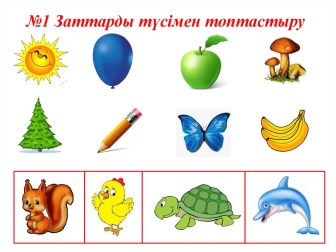 Жұмбақ жасыру.1.Гүл ұшып гүлге қонады,Гүл бақшам гүлге толады. ( Көбелек )  2.Қарайып ұшты қарғадай,  Бармаған жері қалмады-ай. Жерге түсті, ін қазды, Аяғымен тырмалай. ( Қоңыз )  3.Таңертеңнен ыжылдап ж-ж-ж, Гүлден-гүлге қонақтап. Тынбай ұшар, Бал жинар.                               (Ара) 4.Шырылдаған дауысы Естілер тек жазда: шыр-шыр. Шөп ішінде секіріп, Шыр-шыр еткен жəндікті Білесің бе, балақан?  (Шегіртке)БалаларменжекежұмысТақпақ жаттау.Мен дәрігер боламын,
Бәрін емдеп жазамын.
Адамдарды құрметтеп,
Бәріне ие боламын.«Менің досым» ТақпақКүнде бірге жүреміз,
Бірге ойнап күлеміз.
Бірімізге –біріміз
Көмектесіп жүреміз.Тақпақ : ОйыншықІші толы бөлменің
Ойыншығым мол менің,
Босқа тізіп қоймайық,
Келе ғой, дос, ойнайықКарандашпен үйдің суретін саладыруОйын: «Түстерін сәйкестендір»
Шарты: суреттегі түрлі түсті үйлерге пішіндерді түстеріне қарай орналастыру.Балалар пішіндерді түстерін ажырата отырып үйлерге орналастырады.Серуенгедайындық    Серуенге шығу туралы балаларға  түсіндіру  жұмыстары.  Киімдерін  дұрыс кие білуге  үйрету.  Аяқ киімнің оң солын түсіндіру. Серуенге шығу. Балалардың киіну реттілігін бақылау, киінгенде түймелерін қадап, аяқ киімінің бауын байлауды , киіміндегі олқылықтарды жөндеуді қадағалау. Киім шкафтарын таза ұстау және жинау         Серуенге шығу туралы балаларға  түсіндіру  жұмыстары.  Киімдерін  дұрыс кие білуге  үйрету.  Аяқ киімнің оң солын түсіндіру. Серуенге шығу. Балалардың киіну реттілігін бақылау, киінгенде түймелерін қадап, аяқ киімінің бауын байлауды , киіміндегі олқылықтарды жөндеуді қадағалау. Киім шкафтарын таза ұстау және жинау         Серуенге шығу туралы балаларға  түсіндіру  жұмыстары.  Киімдерін  дұрыс кие білуге  үйрету.  Аяқ киімнің оң солын түсіндіру. Серуенге шығу. Балалардың киіну реттілігін бақылау, киінгенде түймелерін қадап, аяқ киімінің бауын байлауды , киіміндегі олқылықтарды жөндеуді қадағалау. Киім шкафтарын таза ұстау және жинау         Серуенге шығу туралы балаларға  түсіндіру  жұмыстары.  Киімдерін  дұрыс кие білуге  үйрету.  Аяқ киімнің оң солын түсіндіру. Серуенге шығу. Балалардың киіну реттілігін бақылау, киінгенде түймелерін қадап, аяқ киімінің бауын байлауды , киіміндегі олқылықтарды жөндеуді қадағалау. Киім шкафтарын таза ұстау және жинау         Серуенге шығу туралы балаларға  түсіндіру  жұмыстары.  Киімдерін  дұрыс кие білуге  үйрету.  Аяқ киімнің оң солын түсіндіру. Серуенге шығу. Балалардың киіну реттілігін бақылау, киінгенде түймелерін қадап, аяқ киімінің бауын байлауды , киіміндегі олқылықтарды жөндеуді қадағалау. Киім шкафтарын таза ұстау және жинау     СеруенКартотека №13Аула маңындағы  көліктерді  бақылау.Мақсаты: Балаларға  көліктер туралы , жүргізушілер туралы кең мағлұмат беру.Картотека №14Ауа- райын  бақылауМақсаты: Ауа- райының  құбылысын бақылай  отырып, күннің суыта бастағанын айтып түсіндіру, күз мезгілінің өзіне тән ерекшеліктерін көрсете сипаттау.Картотека №17«Күз көрінісін бақылау»Мақсаты:   Күз ерекшеліктерін айыра білуге ; күннің   салқындауы, жаңбырдың жиі жаууы, жапырақтардың сарғаюы, адамдардың жылы киінуі туралы  түсінік қалыптастыру.Картотека №11Күнді бақылау.Мақсаты:  Күн көзінің жарығын күннен тараған сәуле ( жарық) оның бүкіл табиғат үшін пайдалы да  қажеттілігін ашу.Картотека №2     Күзгі  жапырақтарды бақылау.   Мақсаты: Жапырақтардың ағаштардан қалай   түскенін бақылап, жапырақтардың айналаға        қалай сән беріп тұрғанын әңгімелету.СеруенТаңғы серуенді бекіту.Таңғы серуенді бекіту.Таңғы серуенді бекіту.Таңғы серуенді бекіту.Таңғы серуенді бекіту.БалалардыңүйгеқайтуыАта аналармен балалардың төлем ақысы  туралы, балалардың тазалығы туралы, балалардың тәртібі туралы  жеке әңгімелесу.Ата – аналарға балалармен үйде жеке жұмыс түрлерін мысалы суретті әдемі жапсыруға үйретуін есеру және кеңес беру.Балалардың үйге қайтуы.Балалардың ауа-райына сәйкес киіндіру туралы әңгімелеу.Балалардың тәртібі жайлы әңгімелеу.Төлем ақыларын уақытымен төлеуін айтуБалалардың үйге қайтуы..Балалардың сұранып үйге қайтуыАна – аналармен әңгімелесу. Балаланы балалабақшаға уақытында әкеулерін ескерту.Ана – аналармен әңгімелесу. Баланың бүгінгі жетістігі туралы әңгімелеу.Күн  тәртібінің үлгісіДүйсенбі Сейсенбі     СәрсенбіБейсенбіЖұмаБалалардықабылдауБалалардың көңіл-күйін бақылау.дене  қызуын өлшеп тазалықтарын тексеру. Арнайы журналға тіркеу. Мәдени- гигиеналық шараның орындалуын  қадағалау. Медбике, психологпен бірлескен жұмыс.Балалардың көңіл-күйін бақылау.дене  қызуын өлшеп тазалықтарын тексеру. Арнайы журналға тіркеу. Мәдени- гигиеналық шараның орындалуын  қадағалау. Медбике, психологпен бірлескен жұмыс.Балалардың көңіл-күйін бақылау.дене  қызуын өлшеп тазалықтарын тексеру. Арнайы журналға тіркеу. Мәдени- гигиеналық шараның орындалуын  қадағалау. Медбике, психологпен бірлескен жұмыс.Балалардың көңіл-күйін бақылау.дене  қызуын өлшеп тазалықтарын тексеру. Арнайы журналға тіркеу. Мәдени- гигиеналық шараның орындалуын  қадағалау. Медбике, психологпен бірлескен жұмыс.Балалардың көңіл-күйін бақылау.дене  қызуын өлшеп тазалықтарын тексеру. Арнайы журналға тіркеу. Мәдени- гигиеналық шараның орындалуын  қадағалау. Медбике, психологпен бірлескен жұмыс.Ата-аналарменәңгімелесу,кеңес беру«Балалардың демалыс күндерін қалай, қайда өткізгендері жайлы» әңгімелесу.Ата-аналараға ертеңгілік жаттығуға балаларды үлгертіп әкелулерін ата-аналарға түсіндіру«Балалардың демалыс күндерін қалай, қайда өткізгендері жайлы» әңгімелесу.Ата-аналараға ертеңгілік жаттығуға балаларды үлгертіп әкелулерін ата-аналарға түсіндіру«Балалардың демалыс күндерін қалай, қайда өткізгендері жайлы» әңгімелесу.Ата-аналараға ертеңгілік жаттығуға балаларды үлгертіп әкелулерін ата-аналарға түсіндіру«Балалардың демалыс күндерін қалай, қайда өткізгендері жайлы» әңгімелесу.Ата-аналараға ертеңгілік жаттығуға балаларды үлгертіп әкелулерін ата-аналарға түсіндіру«Балалардың демалыс күндерін қалай, қайда өткізгендері жайлы» әңгімелесу.Ата-аналараға ертеңгілік жаттығуға балаларды үлгертіп әкелулерін ата-аналарға түсіндіруБалалардың дербес әрекеті (баяу қимылды ойындар,үстел үсті ойындары,Бейнелеу әрекеті, кітаптар қарау және тағы басқаәрекеттерКартотека №2Дид  ойын: «Не қайда тұрады?»Мақсаты:  Ойын арқылы жануарларды өз мекеніне орналастыра алады.Картотека №9Дид  ойын:  «Қай жануар артық» 
Мақсаты:  Берілген суреттен артық жануарды тауып, сипаттап айта алады.Картотека №13«Қайсысы  қайда  тіршілік  етеді?»   Ойын  шарты:  әр  түрлі  аңдар,  құстарды  көрсетіп,  олардың  қайда  өмір  сүретінің  сұрайды.  Олардың  неменқоректенетінің  айтқызады.  Картотека № 16«Үй  жануарларыОйын  шарты:  балаларға  үй  жануарларының  суреттері таратылып  беріледі. Олардың  қалай  аталатынын,  қалай  дыбыстайтынын,қалай  күтуге  болатынын  айтқызады. Картотека №17«Сөйлемді  жалғастыр»  Ойын  шарты: бір  бала  сөйлемнің  басын  бастайды,  басқа балалар сөйлемді  баяқтауы  керек. Балалардың дербес әрекеті (баяу қимылды ойындар,үстел үсті ойындары,Бейнелеу әрекеті, кітаптар қарау және тағы басқаәрекеттеркоммуникативтік дағдыларды дамыту картотекасынанкоммуникативтік дағдыларды дамыту картотекасынанкоммуникативтік дағдыларды дамыту картотекасынанкоммуникативтік дағдыларды дамыту картотекасынанкоммуникативтік дағдыларды дамыту картотекасынанТаңертенгіжаттығуҚыркүйек  айының 3- аптасына  арналған таңғы жаттығу кешені. Жаттығу кешені қосымша тіркелгенМақсаты: Жалпы  даму жаттығуларын дұрыс жасай отырып, баланың қимыл-қозғалысын шыңдауҚыркүйек  айының 3- аптасына  арналған таңғы жаттығу кешені. Жаттығу кешені қосымша тіркелгенМақсаты: Жалпы  даму жаттығуларын дұрыс жасай отырып, баланың қимыл-қозғалысын шыңдауҚыркүйек  айының 3- аптасына  арналған таңғы жаттығу кешені. Жаттығу кешені қосымша тіркелгенМақсаты: Жалпы  даму жаттығуларын дұрыс жасай отырып, баланың қимыл-қозғалысын шыңдауҚыркүйек  айының 3- аптасына  арналған таңғы жаттығу кешені. Жаттығу кешені қосымша тіркелгенМақсаты: Жалпы  даму жаттығуларын дұрыс жасай отырып, баланың қимыл-қозғалысын шыңдауҚыркүйек  айының 3- аптасына  арналған таңғы жаттығу кешені. Жаттығу кешені қосымша тіркелгенМақсаты: Жалпы  даму жаттығуларын дұрыс жасай отырып, баланың қимыл-қозғалысын шыңдауТаңғыасБалалардың беті қолын жуып, таңғы асқа отыру. Ас ішу мәдениетімен таныстырып отыру. Қасық, шанышқыны дұрыс пайдалануды үйрету. Асты сөйлемей ішу. Астан соң беті – қолды жуу.Балалардың беті қолын жуып, таңғы асқа отыру. Ас ішу мәдениетімен таныстырып отыру. Қасық, шанышқыны дұрыс пайдалануды үйрету. Асты сөйлемей ішу. Астан соң беті – қолды жуу.Балалардың беті қолын жуып, таңғы асқа отыру. Ас ішу мәдениетімен таныстырып отыру. Қасық, шанышқыны дұрыс пайдалануды үйрету. Асты сөйлемей ішу. Астан соң беті – қолды жуу.Балалардың беті қолын жуып, таңғы асқа отыру. Ас ішу мәдениетімен таныстырып отыру. Қасық, шанышқыны дұрыс пайдалануды үйрету. Асты сөйлемей ішу. Астан соң беті – қолды жуу.Балалардың беті қолын жуып, таңғы асқа отыру. Ас ішу мәдениетімен таныстырып отыру. Қасық, шанышқыны дұрыс пайдалануды үйрету. Асты сөйлемей ішу. Астан соң беті – қолды жуу.Ұйымдастырылғаніс-әрекеткедайындықЖарқырап күнде ашылды,Айналаға нұр шашылды.Қайырлы күн!  Біз көңілді баламыз!Қайырлы күн! Біз сүйкімді баламыз Күлімдеген күн мейірімді!- Кіршіксіз ақ қар мейірімді!- Таза мөлдір су мейірімді!- Бәрімізді көтеріп тұрған жер мейірімді! Күн нұрындай көңілім,Даламдай кең пейілім.Жүрегім толы мейірім,Бәріне ортақ шуағым,Қайырымды боламын. Қайырлы таң балалар!Жарқырады қаламыз,Жайнай түсті даламыз,Қайырлы таң балалар!Аман Отан панамыз,Аман ата-анамыз,Қайырлы таң балалар Қол ұстасып, дөңгеленіп,Тұра қалдық екеуміз.Өзіміз де дөңгелек Күнге ұқсайды екенбіз Білімберуұйымыныңкестесібойыншаұйымдастырылғаніс-әрекетҚызығушылықты оятуОйын: «Ақ қоян». ШеңбердеАқ қоян-ау, ақ қоян,Орныңнан тұршы,Бетіңді жушы,Шашыңды тарашы,Айнаға қарашы, Қане бізбен дос болшы.(Қоян қозғалмайды)Балалар қоян көңілсіз сияқты, әлде ұйқысын аша алмай тұрма.Қоянмен жаттығу залына барып бірге жаттығу жасайық. Қоян  Алақай маған жаттығу жасаған ұнайды.Денешынықтыру жоспары бойынша.Балалар қоянның көңілін көтердік. Шапалақ.Ой балалар қоян тағы көңілсіз болып қалды. Қане  қоянды топқа апарайық.Қоян  менің достарым жоқ, сендердің бәріңнің достарың бар.  Менің сүйікті бұрышым.Шығармашылық ортада жұмыс.Үлкен-кіші сәбіздер арқылы топқа бөлу.1- топ  Ұлкен қоян мүсіндейді.2-топ кішкентай қоян мүсіндейді.Жұмыстың орындалу техникасын көрсету.1. Ермексаздыжұмсарту;2. Бөлшектерге бөлу;3. Бөлшектерді домалатып қоянның басын жасатып, шымшып екі құлағын жасауБалалардың жұмыстарын жанама бақылау., креативтілік дағды.Дид ойын: «Қоянның достары»Балалардың жұмысын бағалау.Қоянға достарын беру. Сергіту сәті: Қоянмен бірге.Ұзын құлақ сұр қоян,Естіп қалып сыбдырдыОйлы қырлы жерлерменЫтқып ытқып секірді.Қоянмен қоштасу.Ой қозғау.Балалар сендер қоян туралы ертегі білесіңдер ма?Балалар : Бауырсақ.Топтық жұмыс:1-топ: Дид ойын: «Ретімен қой»Шарты: Ертегі желісіндегі кейіпкерлерді ретімен қоя білу.2-топ: Дид ойын: «Бөлігін тап»Ертегідегі кейіпкерлерді қиынды суреттерден құрастырып ретімен қоюЕртегі желісін түсіндіру.Сұрақ-жауапРольдік ойын: «Бауырсақ»Көңілді шеңбер: Сергіту сәті музыкаменТосын сәт.Аудио дыбыс.Құрметті балалар біз орманнан  бауырсақты іздеп келе жатырмыз, біздің бауырсағымды түлкі алып кетіпті. Қоян  сендермен дос  екен, сендерді жақсы мейрімді балалар деген соң звондап жатырмын.Балалар: Ата –мен әженің бауырсағын түлкі алып қашып кетті ғо. Қане түлкіден ата мен әжеге  алып берейік.Жұмыс жасаудың әдіс-тәсілдерін түсіндіру.Дәстүрден тыс трафарет әдісі арқылы бауырсақты салу.Бауырсақтың пішіні қандай?Түсі қандай?Неліктен бауырсақ домалайды?Балалардың жұмысы. Қадағалау.Дид : «Тәтті бауырсақ»Дайын бауырсақты себетке салып беріп жіберу.Тақпақ: Бауырсақ
Апам мені пісірген,
Қызыл күрен бауырсақ.
Шықпай қояр түсіннен,
Біраз жемей сағынсақ.Қызығушылықты оятуАҚТ технологиясымен жұмыс.Тосын сәт.Білмеспек  шығады.Дымбілмес: Менімен ешкім сөйлеспейді, ойнамайды, ешкім дос болмайды. (Дымбілмес жылайды).
Сұрақтар ілмегі. Балалар қалай ойлайсыңдар. -Дымбілмеспен неге ешкім дос болмайды?- Сендердің достарың бар ма?– Достық дегенді қалай түсінесіңдер?-Достар қандай болу керек?Балалар байқадыңдар ма  Білмеспек амандасты ма сендермен?Ендеше дымбілмеске  достық туралы ән айтып берейікӘн айту: «Достасайық бәріміз». (сөзі мен муз. жазған Т. Бейсембек) Е.Өтетілеуұлының «Көңілді балалар» Ән соңында Дымбілмеске балалар тақпақ айту.Жабырқауды білмейміз,Жалқаулықты сүймейміз,Біз талантты жас ұлан,Үлгі аламыз жақсыдан.Қоштасу.Суретті альбомдар қарау.Дид ойын: «Суретші қай жерде қателесті»Шарты: Қиынды суреттерді құрастыру арқылы суретшінің қателескен жерін орныныа дұрыс қоя білу.Тосын сәт.Аудио дыбыс. Күшіктің үрген даусы.Күшік келеді. сендерден көмек сұрау үшін келіпті.Күшіктің тұратын үйі жоқ екен. Не істейміз? Көмектесіп,үйшік салып береміз бе?Ал,сендер қандай үйде тұрасыңдар?Суреттер топтамасын қарау. Күшіктің  үйшігі қандай болады? Қандай пішіндерден жасалған? Ит адамның досы деп неге айтқан? Дид ойын: «Күшікке көмек»Үйшік жасаудың әдіс тәсілдерін көрсету,түсіндіру..Қауіпсіздік ережесімен таныстыру.Сертгіту сәті.Иiлiп оңға бiр,Иiлiп солға бiр.Денемiздi дұрыстап,Тұрамыз тік ұстап.Балалар жұмыстарын жалғастырады.Жеке көмек.Күшік балалардың жасаған үйлеріне қуанып,қоштасады.Қызығушылықты ояту. АҚТ технологиясымен жұмысҮнтаспадан «Ертегілер елінде» әні ойнайды. Көгілдір экраннан сиқырлы таяқша шығады, таяқша «Мен сиқырлы таяқшамын, менімен ертегілер еліне барғыларың келе ме?»Балалар: Я.Таяқша  айналып кетеді.Аюдың дауысы.Тосын сәт. Қонаққа үш аю шығады, амандасады.Үш аю: Сендерге өзіміз туралы ертегіні және ойындарымызды ала келдік. Біз ыдыстарымыз бен жиһаздарымызды шатастырып алдық, соны реттеуге көмектесесіңдер ме?Балалар: Иә, көмектесеміз.Ой қозғау. Ертегі желісін   сурет арқылы түсіндіру.-Неліктен үш аю деген?Аюлар қандай?Олардың ыдыстарының көлемі қандай?-Олар қайда өмір сүреді?-Маша аюлардың үйіне қалай барды?-Ол үлкен  ыдыстардан неліктен тамақ іше алмады?Жиһаздарының пішіні, көлемі қандай?Топпен жұмыс: Дид ойын: «Жиһаздар мен ыдыстар»1-топ: Ыдыстарды жапсыру.2-топ: Жиһаздарды құрастыру.3-топ: Трафарет арқылы аюларды бояу.Ертегіні  сахналау:«Үш аю»Аюлармен жаттығу жасау.Тосын сәтҮнтаспадан «Ертегілер елінде» әнінің жалғасы ойнайды. Ой балалар бізге тағы қандай ертегі келе жатыр екен. Экраннан.Сәлеметсіздер ме балалар.Мен Ертегі ханшайымымын.  Менің ертегідегі досым, ертегі құсын жоғалтып алдым. Оны таба алмай жүрмін. Маған көмек керек.Балалар ханшайымға көмектесеміз бе?Ой дамыту.-Ертегі құсы қандай болады?-Олардың түсі  неге  құбылып  тұрады?Сергіту сәті:Ал, балалар, тұрайықАлақанды соғайық.Бір отырып, бір тұрыпБіз тынығып алайық.Үлгі көрсету түсіндіру.Дәстүрден тыс әдіс –тәсілдер арқылы сурет салу және мүсіндеу.Дид ойын:«Біз суретшіміз»Топқа бөліну.1-топ:Трафарет арқылы мақта таяқшасымен ертегі құсын бояу.2-Топ: Дайын картонға салынған құстың үстінене ермексазды жағу.Балалардың жұмысына бақылау жасау.Балаларды мадақтауХаншайымға суретке түсіріп жіберу.Тосын сәт: Сылдырмақ даусы. Балалар  неге сылдырмақтар  неге сылдырап жатқанын білесіңдер ма?Олар сендермен бірге жаттығу жасағанды ұнатады.ДенешынықтыруДаму жаттығулары сылдырмақпен.«Көңілді сылдырмақтар»      Ой қозғау.Дене шынықтыру жаттығуларына байланысты суретті альбомдар қарау.Дид ойын: «Жаттығу заттарын ата»Сұрақ –жауап.Жаттығуды  не үшін жасаймыз?Қандай заттармен жаттығу жасаймыз. Тосын сәт. Хат келу.Хатты оқу.Құрметті балалар мен Суреттер әлемінің ханшайымымын. Суреттер әлемінен жаттығу құралдарын жасап,  альбом құрастыру керек. Балабақшадағы барлық топтарға хат жолдадым. Балалар ендеше  топқа бөлініп, жаттығу құралдарының суреттерін бенелеп альбом құрастырайық. Дид ойын: «Біз ептіміз»1-топ:  «Суретшілер»Сылдырмақтың суретін трафарет арқылы бояу.2-топ: «Мүсіншілер»Допты мүсіндеу3-топ: «Қол өнершілер»Таяқшаны  қағаз бетіне жапсыру.4-топ «Құрлысшылар»Гимнастикалық орындықты құрастыру.Миға шабуыл.Доптың пішіні қандай?Түсі қандай?Сылдырмақта неше пішін бар?Түсі қандай?Таяқша қандай пішін?
Қандай түсті таяқша жапсырдың?Гим орындықтың пішіні қандай?Альбом құрастыруғаТелефонмен суретке түсіру.Суреттер әлеміне жіберу. Тақпақ «Доп»Ернұр СейдахметАсау тайдай тулайды,
«Гол!» - деп бәрі шулайды.
Жалықтырмас добымыз,
Қуып жүрміз оны біз.

Секең- секең етеді,
Ұшып, көкке жетеді.
Ойын құмар добымыз,
Қуып жүрміз оны біз.Қызығушылықты  ояту.Телефон шырылдайды. Құрметті менің кішкентай  білімді  ізбасарларым, мен сендерге  сиқырлы  пішіндер  қорапшасы арқылы өзімнің  білім әлемінен  көптеген  тапсырмалар жібердім.  Осы тапсырмаларды орындап маған суретке түсіріп жіберіңдер, мен сендерге келесі үлкен топқа баруларыңды тексеремін.Бұл білім ханшайымыЕсік қағылып қорапша келу.(қорапшаның сыртында  үшбұрыш, төртбұрыш, дөңгелек пішіндер   конверт секілді  жасап,, жай скочпен жабыстырп қою)Ой қозғау.  Сұрақ-жауап.Қорапшаның сыртынан қандай пішіндер көріп тұрмыз?Түстері қандай?Үш бұрышты қораптан алу. Үш бұрыштың тапсырмасы. Балаларды  түстер арқылы топқа бөлу.1-қызыл түс тобына    тапсырма :   «Жақсы деген немене, жаман деген немене»Шарты: сурет арқылы өз ойын жеткізе білу.2- сары түс тобына  тапсырма:   Дид ойын:  «Суреттер сөйлейді»Шарты:  Құстарға қамқорлық туралы өз ойын айту.3- жасыл түс тобына тапсырма: Дид ойын:  «Табиғаттың досы кім?»Шарты:  Табиғатты қорғау туралы өз ойын айту.Төртбұрыштың тапсырмасы:  Ой дамыту.«Достық неден басталады, достыққа не жараасады?»Достар қандай болу керек?Мейрімді, ақылды, қамқор,  бірлікте.       Дид ойын:  «Достық үйін құрастыру»Шарты:  Балалар дамытушы ойындар арқылы үй құрастырып, өз ойларын айту.1-топ Мейрімділік үйі.«Пазл» арқылы үй құрастыруСипаттама беру. Әр бала айту.Біздің үйіміз мейрімділік үйі деп аталады.Біз бір-бірімізге мейрімдіміз.Біз достарымызды қиындыққа тастамаймызМейрімділік үйі көңілді  болады.Дос деп ең жақын адамды айтамыз.2 –топ. Ақылдылар  үйі.Дьенеш  блоктары арқылы үй құрастыру.Біз ақылды балалармызБір –бірімізді ренжітпеймізБәрін ақылмен жасаймызОсы үйді де ақылмен, ойласып жасадық3 – топ. Қамқоршылар  үйі Таяқшамен үй жасау. Сипаттама.Біз қамқор балалармыз.Достарымызға көмектесуге дайынбызДостарымызбен барлығын бөлісемізДостарымызға жақсылық жасаймызСергіту сәті: Музыкамен .
Енді біз демаламыз,
Айналаны шоламыз.
Қол –аяқты кезекпен,
Оңға-солға созамыз.
Күн шыққанда сүйсініп, Бәйшешектей иіліп,
Біз тынығып аламыз.
Жиі-жиі жаттығып,
Үлкен кісі боламызДөңгелектің тапсырмасы.Миға шабул:
Пед жет ойын: «Не істеуге болмайды?»1.Үлкендердің алдынан.....(кесіп өтуге болмайды)2.Кішкентай баланы.....(жылатуға)3.Құстарды........(атуға болмайды)4.Қыз баланы.......( ренжітугеболмайды)5.. Досыңды....... (ренжітугеболмайды)Дид ойын:  «Не істеукерек?»1.Үлкен кісіні.......(сыйлау керек)2.Үлкеннің тілін....(алу керек)3.Үлкендерге.....(сәлем беру керек)4.Кішілерді....(қамқорлау керек)5.Ата-ананың айтқанын.....(тілін алу,тындау керек)6.Көлікте өзіңнен үлкен адамға... (орын беру.)8. Абайсызда көршіңді немесе досыңды ренжітіп алсаң........(кешірім сұрау керек)Тақпақ . Атам маған әрқашанда,Кішіпейіл бол деген,Атасөзімсанамда,Жасыүлкенгежол беремСұрақ – жауапБізге Білім ханшайымы не  жіберді?Түстері қандай ?Сізер барлық тапсырманы жақсы орындадыңдар Жарайсыңдар балаларСеруенгедайындықКиіну: Серуенге шығу, балаларды біртіндеп киіндіру, киімдерінің дұрыс киілуін қадағалау, қатармен жүруге дағдыландыру.Киіну: Серуенге шығу, балаларды біртіндеп киіндіру, киімдерінің дұрыс киілуін қадағалау, қатармен жүруге дағдыландыру.Киіну: Серуенге шығу, балаларды біртіндеп киіндіру, киімдерінің дұрыс киілуін қадағалау, қатармен жүруге дағдыландыру.Киіну: Серуенге шығу, балаларды біртіндеп киіндіру, киімдерінің дұрыс киілуін қадағалау, қатармен жүруге дағдыландыру.Киіну: Серуенге шығу, балаларды біртіндеп киіндіру, киімдерінің дұрыс киілуін қадағалау, қатармен жүруге дағдыландыру.СеруенКартотека № 12Ағаштардан  желменұшып  түсіп  жатқанжапырақтардыбақылау.Картотека №15Балабақша  маңындағы  сарғайған  шөптерді бақылау.Картотека №17«Күз көрінісін бақылау»Картотека №18Күзгі жапырақтарды  бақылау.Картотека №20Жәндіктерді бақылау.СеруенСеруен картотекасынанСеруен картотекасынанСеруен картотекасынанСеруен картотекасынанСеруен картотекасынанСеруенненоралуТазалық процедурасы.Қолдарын сабынмен жудыру,өз  сүлгілеріне  сүртінулерін  талап  ету, ұқыптылыққа, тазалыққа  тәрбиелеуБалаларға  реттілікпен киімдерін шешуі, өз сөрелеріне  киімін жинап таза ұстауды,  су болған  киімдерін тәрбиешіге  көрсетуге  үйрету.   Гигиеналық шараларын ұйымдастыру.  Түскі асқа дайындық.Тазалық процедурасы.Қолдарын сабынмен жудыру,өз  сүлгілеріне  сүртінулерін  талап  ету, ұқыптылыққа, тазалыққа  тәрбиелеуБалаларға  реттілікпен киімдерін шешуі, өз сөрелеріне  киімін жинап таза ұстауды,  су болған  киімдерін тәрбиешіге  көрсетуге  үйрету.   Гигиеналық шараларын ұйымдастыру.  Түскі асқа дайындық.Тазалық процедурасы.Қолдарын сабынмен жудыру,өз  сүлгілеріне  сүртінулерін  талап  ету, ұқыптылыққа, тазалыққа  тәрбиелеуБалаларға  реттілікпен киімдерін шешуі, өз сөрелеріне  киімін жинап таза ұстауды,  су болған  киімдерін тәрбиешіге  көрсетуге  үйрету.   Гигиеналық шараларын ұйымдастыру.  Түскі асқа дайындық.Тазалық процедурасы.Қолдарын сабынмен жудыру,өз  сүлгілеріне  сүртінулерін  талап  ету, ұқыптылыққа, тазалыққа  тәрбиелеуБалаларға  реттілікпен киімдерін шешуі, өз сөрелеріне  киімін жинап таза ұстауды,  су болған  киімдерін тәрбиешіге  көрсетуге  үйрету.   Гигиеналық шараларын ұйымдастыру.  Түскі асқа дайындық.Тазалық процедурасы.Қолдарын сабынмен жудыру,өз  сүлгілеріне  сүртінулерін  талап  ету, ұқыптылыққа, тазалыққа  тәрбиелеуБалаларға  реттілікпен киімдерін шешуі, өз сөрелеріне  киімін жинап таза ұстауды,  су болған  киімдерін тәрбиешіге  көрсетуге  үйрету.   Гигиеналық шараларын ұйымдастыру.  Түскі асқа дайындық.ТүскіасҰқыпты тамақтану дағдыларын,  ас құралдарын қолдану дағдыларын  жетілдіру. Тамақтану алдында мұқият жуынуды, тамақтану әдебін сақтап, асты аз-аздан алып, шусыз жеуді үйрету. Тамақтан соң ауыздарын шаюды қадағалауҰқыпты тамақтану дағдыларын,  ас құралдарын қолдану дағдыларын  жетілдіру. Тамақтану алдында мұқият жуынуды, тамақтану әдебін сақтап, асты аз-аздан алып, шусыз жеуді үйрету. Тамақтан соң ауыздарын шаюды қадағалауҰқыпты тамақтану дағдыларын,  ас құралдарын қолдану дағдыларын  жетілдіру. Тамақтану алдында мұқият жуынуды, тамақтану әдебін сақтап, асты аз-аздан алып, шусыз жеуді үйрету. Тамақтан соң ауыздарын шаюды қадағалауҰқыпты тамақтану дағдыларын,  ас құралдарын қолдану дағдыларын  жетілдіру. Тамақтану алдында мұқият жуынуды, тамақтану әдебін сақтап, асты аз-аздан алып, шусыз жеуді үйрету. Тамақтан соң ауыздарын шаюды қадағалауҰқыпты тамақтану дағдыларын,  ас құралдарын қолдану дағдыларын  жетілдіру. Тамақтану алдында мұқият жуынуды, тамақтану әдебін сақтап, асты аз-аздан алып, шусыз жеуді үйрету. Тамақтан соң ауыздарын шаюды қадағалауКүндізгіұйқыБіртіндеп ұйқыданояту, сауықтырушаралары№9   1. ОятуҰйқыдан біз тұрайық Көзімізді ашайық Анда- мында  созылыпТарқасайық, тұрайық№101.ОянуКөзімізді ашайықБойымызды жазайықТерезеге қарапКүн жылуын алайық. №10  1.ОянуКөзімізді ашайықБойымызды жазайықТерезеге қарапКүн жылуын алайық. №11  1. Ояну	Көзімізді ашайық                   Аунап, қунап алайық Самал жел бізге желпісін,    Ұйқымызды ашайық Жаттығу кешені №13.Арқанын қалпын сақтауға арналған жаттығуларБіртіндеп ұйқыданояту, сауықтырушараларыҰйқы  ашар жаттығу картотекасынанҰйқы  ашар жаттығу картотекасынанҰйқы  ашар жаттығу картотекасынанҰйқы  ашар жаттығу картотекасынанҰйқы  ашар жаттығу картотекасынанБесінасҚолдарын сабындап жуып, өз сүлгілеріне сүрту,  ұқыпты тамақтану дағдыларын, тамақтану әдебін дұрыс сақтай білуге  дағдыландыру.Қолдарын сабындап жуып, өз сүлгілеріне сүрту,  ұқыпты тамақтану дағдыларын, тамақтану әдебін дұрыс сақтай білуге  дағдыландыру.Қолдарын сабындап жуып, өз сүлгілеріне сүрту,  ұқыпты тамақтану дағдыларын, тамақтану әдебін дұрыс сақтай білуге  дағдыландыру.Қолдарын сабындап жуып, өз сүлгілеріне сүрту,  ұқыпты тамақтану дағдыларын, тамақтану әдебін дұрыс сақтай білуге  дағдыландыру.Қолдарын сабындап жуып, өз сүлгілеріне сүрту,  ұқыпты тамақтану дағдыларын, тамақтану әдебін дұрыс сақтай білуге  дағдыландыру.Балалардың дербес әрекеті(баяу қимылды ойындар,үстелүсті ойындары,бейнелеуәрекеті,кітаптарқарау және тағы басқаәрекеттер)Дидактикалық ойын:«Сиқырлы қапшық»Мақсаты: Балалардың ойыншық  туралы түсініктері қалыптасады.Күтілетін нәтиже: Ойыншықтардың атауларын атай біледіЕркін  ойын: «Кімнің үйі?» Суретті кітапшаларды бояуЖеке баламен жұмысПедагог жоспары бойыншаЕркін ойынЖанама бақылау., Қимылды ойын:«Ормандағы аю»Мақсаты:Балалар ептілікке, шапшаңдыққа дағдыланады.Күтілетін нәтиже: Балалар өлең мазмұнына сай қимылдар жасай біледі және шапшаң болуды үйренедіСюжетті-рөлдік ойындар: «Жүргізуші»Мақсаты: Балалар  қарым-қатынас дағдыларын меңгереді.Жеке баламен жұмысПедагог жоспары бойыншаЕркін ойынЖанама бақылау.Қимылдық ойын: «Кім жылдам»Мақсаты: Балалар шапшаңдыққа, ептілікке дағдыланады.Күтілетін нәтиже: Ойыншықтардың атауын атап, жылдам орнына орналастыра біледі.Пед жет ойын:.«Жұмбақты шешейік»Мақсаты:Жұмбақты тез ойланып шешуге үйренеді.Жеке баламен жұмысПедагог жоспары бойыншаЕркін ойынЖанама бақылау.қимыл қозғалысты ойын:«Қасқыр мен қояндар»Мақсаты:Балалар шапшаңдыққа,ептілікке үйренеді.Күтілетін нәтиже:Балалар ойынды ойнай алады4 к моделі, бала үніЖеке баламен жұмысПедагог жоспары бойыншаЕркін ойынЖанама бақылау.Дидактикалық ойын:«Жалғастыр»Мақсаты: Балалар суретке қарап сөйлем құрауға дағдыланады.Күтілетін нәтиже:Суретке қарап сөйлем құрауды біледі Жеке баламен жұмысПедагог жоспары бойыншаЕркін ойынЖанама бақылау.БалаларменжекежұмысДид  ойын:«Өзім және отбасым»Мақсаты: Отбасындағы қарым - қатынас мәдениеті туралы біледі, бақытты жанұяның қандай болу керектігін кеңінен түсінеді.Дид  ойын: «Құстар  біздің досымыз»Мақсаты: Балалар құстар туралы білім түсініп,. құстарға қамқорлықпен қарауды біледі.Дид  ойын:«Нан дастарханға қалай келеді?»Мақсаты: Бидайды қалай өсіру және одан нанды қалай жасау жөнінде  түсіне отырып, диқаншылардың еңбегін құрметтеуді түсінеді.Дид ойын:«Суретші қай жерде қателесті?»Мақсаты: Балалар суреттегі сәйкессіздікті  таба отырып, өз ойын айта алады.Дид ойын«Әдемі гүл»Ойынның мақсаты: Түстер туралы  біледі. түстерді сәйкестендіре алады.Серуенгедайындық    Серуенге шығу туралы балаларға  түсіндіру  жұмыстары.  Киімдерін  дұрыс кие білуге  үйрету.  Аяқ киімнің оң солын түсіндіру. Серуенге шығу. Балалардың киіну реттілігін бақылау, киінгенде түймелерін қадап, аяқ киімінің бауын байлауды , киіміндегі олқылықтарды жөндеуді қадағалау. Киім шкафтарын таза ұстау және жинау         Серуенге шығу туралы балаларға  түсіндіру  жұмыстары.  Киімдерін  дұрыс кие білуге  үйрету.  Аяқ киімнің оң солын түсіндіру. Серуенге шығу. Балалардың киіну реттілігін бақылау, киінгенде түймелерін қадап, аяқ киімінің бауын байлауды , киіміндегі олқылықтарды жөндеуді қадағалау. Киім шкафтарын таза ұстау және жинау         Серуенге шығу туралы балаларға  түсіндіру  жұмыстары.  Киімдерін  дұрыс кие білуге  үйрету.  Аяқ киімнің оң солын түсіндіру. Серуенге шығу. Балалардың киіну реттілігін бақылау, киінгенде түймелерін қадап, аяқ киімінің бауын байлауды , киіміндегі олқылықтарды жөндеуді қадағалау. Киім шкафтарын таза ұстау және жинау         Серуенге шығу туралы балаларға  түсіндіру  жұмыстары.  Киімдерін  дұрыс кие білуге  үйрету.  Аяқ киімнің оң солын түсіндіру. Серуенге шығу. Балалардың киіну реттілігін бақылау, киінгенде түймелерін қадап, аяқ киімінің бауын байлауды , киіміндегі олқылықтарды жөндеуді қадағалау. Киім шкафтарын таза ұстау және жинау         Серуенге шығу туралы балаларға  түсіндіру  жұмыстары.  Киімдерін  дұрыс кие білуге  үйрету.  Аяқ киімнің оң солын түсіндіру. Серуенге шығу. Балалардың киіну реттілігін бақылау, киінгенде түймелерін қадап, аяқ киімінің бауын байлауды , киіміндегі олқылықтарды жөндеуді қадағалау. Киім шкафтарын таза ұстау және жинау     СеруенКартотека № 12Ағаштардан  желменұшып  түсіп  жатқанжапырақтардыбақылау.Картотека №15Балабақша  маңындағы  сарғайған  шөптерді бақылау.Картотека №17«Күз көрінісін бақылау»Картотека №18Күзгі жапырақтарды  бақылау.Картотека №20Жәндіктерді бақылау.СеруенТаңғы серуенді бекіту.Таңғы серуенді бекіту.Таңғы серуенді бекіту.Таңғы серуенді бекіту.Таңғы серуенді бекіту.БалалардыңҮйгеқайтуыАта аналармен балалардың төлем ақысы  туралы, балалардың тазалығы туралы, балалардың тәртібі туралы  жеке әңгімелесу.Ата – аналарға балалармен үйде жеке жұмыс түрлерін мысалы суретті әдемі жапсыруға үйретуін есеру және кеңес беру.Балалардың үйге қайтуы.Балалардың ауа-райына сәйкес киіндіру туралы әңгімелеу.Балалардың тәртібі жайлы әңгімелеу.Төлем ақыларын уақытымен төлеуін айтуБалалардың үйге қайтуы..Балалардың сұранып үйге қайтуыАна – аналармен әңгімелесу. Балаланы балалабақшаға уақытында әкеулерін ескерту.Ана – аналармен әңгімелесу. Баланың бүгінгі жетістігі туралы әңгімелеу.КүнтәртібініңүлгісіДүйсенбі Сейсенбі     СәрсенбіБейсенбіЖұмаБалалардықабылдауБалалардың көңіл-күйін бақылау.дене  қызуын өлшеп тазалықтарын тексеру. Арнайы журналға тіркеу. Мәдени- гигиеналық шараның орындалуын  қадағалау. Медбике, психологпен бірлескен жұмыс.Балалардың көңіл-күйін бақылау.дене  қызуын өлшеп тазалықтарын тексеру. Арнайы журналға тіркеу. Мәдени- гигиеналық шараның орындалуын  қадағалау. Медбике, психологпен бірлескен жұмыс.Балалардың көңіл-күйін бақылау.дене  қызуын өлшеп тазалықтарын тексеру. Арнайы журналға тіркеу. Мәдени- гигиеналық шараның орындалуын  қадағалау. Медбике, психологпен бірлескен жұмыс.Балалардың көңіл-күйін бақылау.дене  қызуын өлшеп тазалықтарын тексеру. Арнайы журналға тіркеу. Мәдени- гигиеналық шараның орындалуын  қадағалау. Медбике, психологпен бірлескен жұмыс.Балалардың көңіл-күйін бақылау.дене  қызуын өлшеп тазалықтарын тексеру. Арнайы журналға тіркеу. Мәдени- гигиеналық шараның орындалуын  қадағалау. Медбике, психологпен бірлескен жұмыс.Ата-аналарменәңгімелесу,кеңесберу«Балалардың демалыс күндерін қалай, қайда өткізгендері жайлы» әңгімелесу.Ата-аналараға ертеңгілік жаттығуға балаларды үлгертіп әкелулерін ата-аналарға түсіндіру«Балалардың демалыс күндерін қалай, қайда өткізгендері жайлы» әңгімелесу.Ата-аналараға ертеңгілік жаттығуға балаларды үлгертіп әкелулерін ата-аналарға түсіндіру«Балалардың демалыс күндерін қалай, қайда өткізгендері жайлы» әңгімелесу.Ата-аналараға ертеңгілік жаттығуға балаларды үлгертіп әкелулерін ата-аналарға түсіндіру«Балалардың демалыс күндерін қалай, қайда өткізгендері жайлы» әңгімелесу.Ата-аналараға ертеңгілік жаттығуға балаларды үлгертіп әкелулерін ата-аналарға түсіндіру«Балалардың демалыс күндерін қалай, қайда өткізгендері жайлы» әңгімелесу.Ата-аналараға ертеңгілік жаттығуға балаларды үлгертіп әкелулерін ата-аналарға түсіндіруБалалардың дербес әрекеті(баяу қимылды ойындар,үстелүсті ойындары,бейнелеу әрекеті, кітаптарқарау және тағы басқаәрекеттер) Картотека №7 «Нан дастарханға қалай келеді?»
Мақсаты: Бидайды қалай өсіру және одан нанды қалай жасау жөніндегі балалардың білімдерін толықтырып жүйелеу. Диқаншылардың еңбегін құрметтеуге тәрбиелеу. Картотека №10Жер,су,ауа  Мақсаты:  балаларға берілген тапсырманы тез шешуге, жылдам жауап беруге,жерде , ауада, суда не болатыны дұрыс айтуға төселдіру,қоршаған ортаға қамқорлық сезімен тәрбиелеуКартотека №12«Гүлдерді күтеміз»   Мақсаты: балалардың табиғатты рухани бағалау мәдениетін, гүлдерді дұрыс күтіп-баптау, яғни суару, қопсыту дағдыларын қалыптастыру.                Картотека №9«Үй жануарлары»
Мақсаты: Балаларды үй жануарлары мен төлдерді ажыратуға, олардың қимылын, қалай дыбыстайтынын және дене мүшелерін суреттер, оларды қорғауға қамқоршы болуға тәрбиелеу.Картотека №17«Жыл атасы» Мақсаты: Балаларды жыл мезгілдері және айларымен таныстыру; 1-ден 3-ке дейінгі сандар қатары туралы алған білімдерін бекіту. Балалар жыл мезгілдерін атайды, оларды санайды. - Қазір жылдың қай мезгілі? Балалардың дербес әрекеті(баяу қимылды ойындар,үстелүсті ойындары,бейнелеу әрекеті, кітаптарқарау және тағы басқаәрекеттер)Танымдық  және зияткерлік дағдыларды дамыту  картотекасынанТанымдық  және зияткерлік дағдыларды дамыту  картотекасынанТанымдық  және зияткерлік дағдыларды дамыту  картотекасынанТанымдық  және зияткерлік дағдыларды дамыту  картотекасынанТанымдық  және зияткерлік дағдыларды дамыту  картотекасынанТаңертенгіжаттығуҚыркүйек  айының 4- аптасына  арналған таңғы жаттығу кешені. Жаттығу кешені қосымша тіркелгенМақсаты: Жалпы  даму жаттығуларын дұрыс жасай отырып, баланың қимыл-қозғалысын шыңдауҚыркүйек  айының 4- аптасына  арналған таңғы жаттығу кешені. Жаттығу кешені қосымша тіркелгенМақсаты: Жалпы  даму жаттығуларын дұрыс жасай отырып, баланың қимыл-қозғалысын шыңдауҚыркүйек  айының 4- аптасына  арналған таңғы жаттығу кешені. Жаттығу кешені қосымша тіркелгенМақсаты: Жалпы  даму жаттығуларын дұрыс жасай отырып, баланың қимыл-қозғалысын шыңдауҚыркүйек  айының 4- аптасына  арналған таңғы жаттығу кешені. Жаттығу кешені қосымша тіркелгенМақсаты: Жалпы  даму жаттығуларын дұрыс жасай отырып, баланың қимыл-қозғалысын шыңдауҚыркүйек  айының 4- аптасына  арналған таңғы жаттығу кешені. Жаттығу кешені қосымша тіркелгенМақсаты: Жалпы  даму жаттығуларын дұрыс жасай отырып, баланың қимыл-қозғалысын шыңдауТаңғыасБалалардың беті қолын жуып, таңғы асқа отыру. Ас ішу мәдениетімен таныстырып отыру. Қасық, шанышқыны дұрыс пайдалануды үйрету. Асты сөйлемей ішу. Астан соң беті – қолды жуу.Балалардың беті қолын жуып, таңғы асқа отыру. Ас ішу мәдениетімен таныстырып отыру. Қасық, шанышқыны дұрыс пайдалануды үйрету. Асты сөйлемей ішу. Астан соң беті – қолды жуу.Балалардың беті қолын жуып, таңғы асқа отыру. Ас ішу мәдениетімен таныстырып отыру. Қасық, шанышқыны дұрыс пайдалануды үйрету. Асты сөйлемей ішу. Астан соң беті – қолды жуу.Балалардың беті қолын жуып, таңғы асқа отыру. Ас ішу мәдениетімен таныстырып отыру. Қасық, шанышқыны дұрыс пайдалануды үйрету. Асты сөйлемей ішу. Астан соң беті – қолды жуу.Балалардың беті қолын жуып, таңғы асқа отыру. Ас ішу мәдениетімен таныстырып отыру. Қасық, шанышқыны дұрыс пайдалануды үйрету. Асты сөйлемей ішу. Астан соң беті – қолды жуу.Ұйымдастырылғаніс-әрекеткедайындықАспан ашық , көгілдір,Күн шуағын төгіп тұр Қол ұстасқан біздерді Тереземнен көріп тұр. Күнім күліп арайлы,Тереземнен қарайды.Достарыммен шеңберге,Тұрғанымды қалайдыКөк аспанда күн күлсін Бірге күлсін бүлдіршін.Көк аспанда кү.н күлсін Жерге ұдайы нұр құйсын. Күн нұрындай көңілім,Даламдай кең пейілім.Жүрегім толы мейірім,Бәріне ортақ шуағым,Қайырымды боламын. Білімберуұйымыныңкестесібойыншаұйымдастырылғаніс-әрекет Ғажайып сәт. Қонаққа қуыршақтар – Сәуле мен Арман келеді.     Сәлеметсіздер ме! Қуыршақтар хат алып келеді.Педагог: Қараңдаршы, бізге хат келіпті (ішінде алдын ала салынған балалардың ата- аналарының суреті).Қандай керемет, мына суретте кім бар?Бала отбасы мүшелерінің фотосуреттерін тауып, олар туралы әңгімелейді.Дыбыстық жаттығу (айнамен орындалады).Ә-ә-ә – әже	Ә-ә-ә – әкеІ-і-і- ің-ің – сің-лі.Ой дамыту.Суретті сипатта. Отбасы мүшелері не істейді? Өз отбасың туралы әңгіме құра. «Ой шақыру» әдісі.   Суретпен жұмыс.  АҚТ технол Слайд– Суретте не көріп тұрсыңдар?-Суреттегі балаға ат қойыңдар.-Қай баланың ісі сендерге ұнады?– Осы суреттен не  байқадыңдар?-Қай балаға ұқсағың келеді?-Не үшін ол балаға ұқсайсың?Дид ойын: «Жақсы деген немене, жаман деген немене »Кітап бұрышына саяхатСуреттер қарау. Әдептілік туралы өз ойларын айту.Ой дамыту.М.Төрежановтың  «Қамқорлық» әңгімесін  оқып, түсіндіру.Ашық сұрақтар әдісіӘңгіме не туралы?-Нақысбек қандай іс істеді?-Оның істегені неге дұрыс деп ойлайсыңдар?-Назымбек Нақысбекке неге көмектеспеді?-Сендер олардың орныныда болсаңдар не істер едіңдер? Сергіту сәті.
Біз кішкентай баламыз,Өніп өсіп толамыз.Күнге қарай талпынып,Көкке қолды созамыз.Қанат қағып ұшамыз,Қарлығаштай самғаймыз. «Ыстық доп» әдісі   арқылы қорытындылау. «Кімнің іс-әрекеті саған ұнады?»Шығармашылық бұрышБалаларды топқа бөлу.1-топ:Жақсы әдеттерді Үлкен ағашқа жапсыруЖаман әдеттерді ағып жатқан суға жапсыру.2-топ:	Адамдарға пайдалы  табиғатты құрастыру.(орман, су, күн, гүл, құс) 3-Топ:Күн шуағымен мүсіндеу.Бәрі біргеЖылы-жылы жүзбенен Күлімдейін қарайын Жылы-жылы жүзбенен Жүрегімді сыйлайынБалаларды мадақтау.	Қызығушылықтарын ояту.АҚТ технологиясымен жұмыс. Әже шығады. Әңгімелесу.Қандай жылы, әдепті сөздерді білесіңдер?Әдепті балалар қандай болады?Әдептілік дегенді қалай түсінесіңдер? «Әдепті баламыз» өлеңіСыйлап үлкен ағаны
Сәлем берген баланы
Кім дейміз?
Әдепті екен бұл дейміз.
Кітап, дәптер, қаламы
Кір шалмаған баланы
Кім дейміз?
Ұқыпты екен бұл дейміз.
Таудай биік талабы
Жақсы оқитын баланы
Кім дейміз?
Үлгілі екен бұл дейміз.Сергіту сәті
Досым, досым жан досым,
Неге сонша шаршадың.
Кане ұста қолымнан,
Секір, секір, секірші,
Бір серігіп аларсың!Дид ойын: «Жалғастыр» 
Шарты: «Не істеуге болмайды?» жалғастырады.
1. Үлкендердің алдын -
2. Кішкене баланы -
3. Құстарды -
4. Қыз баланы -
5. Құстың ұясын -
6. Үйге жүгіріп –Дид  ойын: «Топтастыр»Шарты: Суреттерді құрастыру арқылы жақсы, жаман суреттерді топтастыруЫстық орындық Дид  ойын: «Әдепті сөздер»Балалар отырып бір біріне әдепті сөздер айтады.Қ. Мырзаалиев.«Не үшін керек» өлеңді мәнерлеп оқып беру.Екі құлақ не үшін керек?Жақсы сөзді есту үшін.Екі көзін не үшін керек?Жақсыларды көру үшін.Екі қолын не үшін керек?Еңбек ету үшін керек?Еңбек ету үшін керекЕкі аяқ не үшін керек?Отаңына қызмет ету үшін керек.Өлең мазмұны арқылы сұрақ –жауап.Шығармашылық топБалаларды топқа бөлуӨз еркімен жұмысҚрастыру, мүсіндеу, жапсыру Балалар шеңбер бойымен тұрып, бір-бірлеріне жақсы тілектер айтады.Ғажайып сәт.Қонаққа қуыршақтар – Сәуле мен Арман келеді.–Сәлеметсіздер ме?!Балаларға «Ғажайып алаң» ойынын ойнауға шақырады.Балалар барабанды айналдыра отырып, ұпай жинайды, сұрақтарға жауап береді, тапсырмаларды орындайды.Бірінші тапсырма: Санамақты еске түсіру, отбасы мүшелерін атау.Атам, әжем, Әкем, шешем. Әпкем, сіңілім,Ағам, інім және мен. Бір үйде біз нешеуміз? Кел, санайық екеуміз.Екінші тапсырма: Отбасы туралы қандай мақал білесіңдер?Балалар мақалдарды естеріне түсіреді.Отан отбасынан басталады.Баланың бас ұстазы – ата-ана.Інісі бардың – тынысы бар, Ағасы бардың – жағасы бар.Үшінші тапсырма: Отбасымен түскен суреттер, фото альбоммен жұмыс. Балалар өздеріне таныс сөздерді атайды және сөздерден сөйлем құрайды.Мынау – менің отбасым. Мынау – ата. Атамның аты	Атам теледидар көреді.Мынау – менің әжем. Әжемнің аты	Әжем ән айтады.Мынау – менің әкем. Әкемнің аты	Әкем ойыншық берді.Мынау – менің анам. Анамның аты	Анам тамақ пісіреді. Біз тату тұрамыз.Төртінші тапсырма: Диалог құру. Сұрақтарға жауап беру. Балалар бір-біріне сұрақтар қояды.–Сенің ағаң бар ма?–Ағаңның аты кім?–Сенің әпкең бар ма?–Әпкеңнің аты кім? т.с.сБесінші тапсырма. Дидактикалық ойын: «Тыңда, есте сақта, қайтала». Қуыршақ Сәуле сан тіркесімен отбасы мүшелерін айтады, балалар тыңдап алып, қайталаулары керек.     Мысалы: менің 2 әжем, 1 атам, анам, 3 інім бар.Сергіту Дөңгеленіп тұрамыз, Керегені құрамыз.Уықтарша иіліп,Шаңырақты көтеріп, Қазақ үйді құрамыз.Дид ойын: «Ата, әжеме сыйлық»Еркін жұмысҒажайып сәт. Қонаққа қуыршақтар – Сәуле мен Арман келеді.    -Сәлеметсіздер ме?!Өткен тақырыпты қайталау. Ойын «Кім көп біледі?»Мазмұны: балалардың әрбір айтқан сөз, сөйлеміне фишка беріледі. Соңында фишкалар саналып, жеңімпазды анықталады.-Қандай мамандықтарды білесіңдер? (Ғарышкер, құрылысшы, сатушы, дәрігер) -Балабақшада кімдер жұмыс істейді? (Тәрбиеші, аспаз, мейірбике т.б)-Ата-аналарының кім болып істейтінін сұрайды. Сенің әкең кім болып жұмыс істейді? (Менің әкем – дәрігер).Педагог: Балалар, қандай сыпайы сөздер білесіңдер? Қазір бәріміз жағдаят шешейік. 1-жағдаят:Жанына екі баланы шығарып, екеуінің біреуіне ойыншық береді.-Досыңның ойыншығын сұрау үшін, оған қандай сыпайы сөз айтасың?Балалар жауап береді.  2-жағдаят: екі баланың біреуі екіншісіне ренжігені туралы.-Егер байқамай досыңды ренжітіп алсаң, оған не айтасың?-Мен кешірім сұраймын.-«Кешір» деген сөзді айтамын.-Дұрыс, сыпайы сөздерді жиі айтатын балаларды әдепті бала деп атайды.Ойын: «Ғажайып сөздер»-Сәлеметсіз бе?         -Өтінемін.         -Рақмет, рақ-мет.         -Кешіріңіз.Балалар жаңа сөздерді қайталайды.Дыбыстық жаттығу (айнамен орындалады).Ә- ә - ә - ә – ә – әәдеп-ті, әдепті. Ө -ө-ө-өөті- не-мін, өтінемін.І-і-і - ке-ші-і-р-і-і-ң-ң-і-і-з, кешіріңіз Дидактикалық ойын: «Не деу керек?»Шарты: Тақпақтарды тыңдап, назар аударамыз. Қай жауабы дұрыс?Апаң сенің базардан Алма сатып әкелді.Ең үлкенін, жақсысын Саған таңдап әперді.Не деп айтып жеу керек?«Рақмет, апа!» – деу керек. Балалар жүр көшеде,Естілді шу-айғай.Сен де шықтың досыңды, Қағып кеттің байқамай.Не деу керек?Жеке жұмыс жүргізу. Ойын «Сұраққа жауап бер».Сен әдепті баласың ба?Иә. Мен әдепті баламын.Досыңды ренжітсең, кешірім сұрайсың ба?Иә. Досымды ренжітсем, кешірім сұраймынШығармашылық топБалаларды топқа бөлу.1-топ: Әжеге көмектесу суретіСуреттеі құрастыр, өз ойыңды айт.2-топ: Көбелекті гүлге қондыр.Гүлге көбелектерді жапсыруӨз ойыңды айт.3-топ.Анама гүл сыйлаймынГүлді мүсіндеу.Не үшін сыйлайсың, өз ойыңды айтҒажайып сәт:Ақ көгершін ұшып келеді.Сәлеметсіз бе балалар?Мені табиғат-ана жіберді. Балалар мен балапандарыма асығып  бара жатырмын сау болыңыздар! Бала үні.2.1. Табиғат ананың хатын оқу. Сәлеметсіз бе балалар! Мені барлық балалар жақсы біледі. Балалар сендер «Өлі және тірі табиғатты» жайлы білесіңдер ме? Сендердің білімдеріңді тексергім келіп хат жолдадым, Табиғат ананың тапсырмасын орындау3. Ой дамыту. АҚТ технологиясымен жұмыс.- Балалар табиғат дегеніміз не?- Табиғат нешеге бөлінеді?Өлі және тірі табиғаттың  бір-бірінен айырмашылығы неде?      4.Ой қозғау      Дид ойын: «Табиғатқа қалай көмектесе аламын?»- Ауа таза болу үшін не істеу керек? Ағаш, гүл егу- Су мөлдір болу үшін не істеу керек? Ластамау- Ағаштарға қалай көмектесе аламыз? Су құю, қопсыту- Судағы жәндіктерге қалай көмектесеміз?- Құстарға қалай көмектесеміз? 5. Ширату.«Құм, тас, су». «Құм» дегенде әр жерде шашыранқы болып отыру.«Тас» дегенде өз қолмен мүсін жасап тұра қалу.Су дегенде толқын жасап қалу. Топтық жұмысҚұрлымдалған ойын: «Өлі және тірі табиғат»1-топ: Қима суреттерден тірі табиғатты құрастырып, атау.2-топ: Өлі табиғатты дөңгелектің ішіне жапсыру.Жасаған жұмыстарын Табиғат анаға түсіріп жіберу.Тосын сәт. АудиоТелефоннан  Табиғат ана  сендердің қамқорлықтарыңызды көріп риза болып тұрмын.Рақмет сендерге.Шапалақ әдісі.Эксперимент жұмыстарТопырақты зерттеу.Міндеттері: балаларды жансыз заттарды (топырақ, құм, саз) зерттеуге  қызығушылығын арттыру; ауаның қасиеттерін анықтау үшін эксперименттік әрекеттерді тәуелсіз пайдалануға ықпал ету; Ресурстар:қалыптар, су шелектері, күректер, таяқшалар, ұлғайтқыш әйнек.Мазмұны: күннің топырақты жылытуына назар аудару - топырақ  көктем мезгілінде  күн жылуымен босап, өз қалпына келеді. Бірінші жасыл шөп жерді жарып өтеді. Таңертең салқын, күндіз жылы болады. Қар толығымен еріген күнде топырақ жұмсақ болады.Тәжірибе №1.	«Топырақтың температураға байланысты жағдайы».Шуақты күнде балаларды жерді зерттеуге  шығару, қолдарымен топырақты   түртіп қарау: -жылы (күн оны қыздырды), -құрғақ (қолында ұсақталады), -түсі (ашық қоңыр), жерді суару ( жаңбыр жауды), балаларды тағы да топырақты қарауға  шақыру.  Жер қараңғыланды, ылғалданды, балалар саусақ ұшымен бетін басады - жабысқақ болып, кесектерге жабысады. Салқын су топырақты салқын жаңбыр сияқты салқындатты.Тәжірибе №2.  «Топырақтың жағдайы» Топырақты ауланың  әртүрлі бөліктерінде немесе балабақша аумағында алынған қораптарға құю үшін шпательдерді қолданыңыз. Қолмен ұстау үшін: түйір, түйір емес, тегіс, қатты, жұмсақ және т.б. Лупа  арқылы неден тұратынын тексеріп қарау.СеруенгедайындықКиіну: Серуенге шығу, балаларды біртіндеп киіндіру, киімдерінің дұрыс киілуін қадағалау, қатармен жүруге дағдыландыру.Киіну: Серуенге шығу, балаларды біртіндеп киіндіру, киімдерінің дұрыс киілуін қадағалау, қатармен жүруге дағдыландыру.Киіну: Серуенге шығу, балаларды біртіндеп киіндіру, киімдерінің дұрыс киілуін қадағалау, қатармен жүруге дағдыландыру.Киіну: Серуенге шығу, балаларды біртіндеп киіндіру, киімдерінің дұрыс киілуін қадағалау, қатармен жүруге дағдыландыру.Киіну: Серуенге шығу, балаларды біртіндеп киіндіру, киімдерінің дұрыс киілуін қадағалау, қатармен жүруге дағдыландыру.СеруенКартотека №4Ауа- райының салқындауын бақылау.Картотека №2Күзгі  жапырақтарды бақылау.Картотека № 3Жәндіктерді бақылау.Картотека №15Балабақша  маңындағы  сарғайған  шөптерді бақылау.Картотека №5Ұшып жүрген  құстарды бақылау.СеруенненоралуТазалық процедурасы.Қолдарын сабынмен жудыру,өз  сүлгілеріне  сүртінулерін  талап  ету, ұқыптылыққа, тазалыққа  тәрбиелеуБалаларға  реттілікпен киімдерін шешуі, өз сөрелеріне  киімін жинап таза ұстауды,  су болған  киімдерін тәрбиешіге  көрсетуге  үйрету.   Гигиеналық шараларын ұйымдастыру.  Түскі асқа дайындық.Тазалық процедурасы.Қолдарын сабынмен жудыру,өз  сүлгілеріне  сүртінулерін  талап  ету, ұқыптылыққа, тазалыққа  тәрбиелеуБалаларға  реттілікпен киімдерін шешуі, өз сөрелеріне  киімін жинап таза ұстауды,  су болған  киімдерін тәрбиешіге  көрсетуге  үйрету.   Гигиеналық шараларын ұйымдастыру.  Түскі асқа дайындық.Тазалық процедурасы.Қолдарын сабынмен жудыру,өз  сүлгілеріне  сүртінулерін  талап  ету, ұқыптылыққа, тазалыққа  тәрбиелеуБалаларға  реттілікпен киімдерін шешуі, өз сөрелеріне  киімін жинап таза ұстауды,  су болған  киімдерін тәрбиешіге  көрсетуге  үйрету.   Гигиеналық шараларын ұйымдастыру.  Түскі асқа дайындық.Тазалық процедурасы.Қолдарын сабынмен жудыру,өз  сүлгілеріне  сүртінулерін  талап  ету, ұқыптылыққа, тазалыққа  тәрбиелеуБалаларға  реттілікпен киімдерін шешуі, өз сөрелеріне  киімін жинап таза ұстауды,  су болған  киімдерін тәрбиешіге  көрсетуге  үйрету.   Гигиеналық шараларын ұйымдастыру.  Түскі асқа дайындық.Тазалық процедурасы.Қолдарын сабынмен жудыру,өз  сүлгілеріне  сүртінулерін  талап  ету, ұқыптылыққа, тазалыққа  тәрбиелеуБалаларға  реттілікпен киімдерін шешуі, өз сөрелеріне  киімін жинап таза ұстауды,  су болған  киімдерін тәрбиешіге  көрсетуге  үйрету.   Гигиеналық шараларын ұйымдастыру.  Түскі асқа дайындық.ТүскіасҰқыпты тамақтану дағдыларын,  ас құралдарын қолдану дағдыларын  жетілдіру. Тамақтану алдында мұқият жуынуды, тамақтану әдебін сақтап, асты аз-аздан алып, шусыз жеуді үйрету. Тамақтан соң ауыздарын шаюды қадағалауҰқыпты тамақтану дағдыларын,  ас құралдарын қолдану дағдыларын  жетілдіру. Тамақтану алдында мұқият жуынуды, тамақтану әдебін сақтап, асты аз-аздан алып, шусыз жеуді үйрету. Тамақтан соң ауыздарын шаюды қадағалауҰқыпты тамақтану дағдыларын,  ас құралдарын қолдану дағдыларын  жетілдіру. Тамақтану алдында мұқият жуынуды, тамақтану әдебін сақтап, асты аз-аздан алып, шусыз жеуді үйрету. Тамақтан соң ауыздарын шаюды қадағалауҰқыпты тамақтану дағдыларын,  ас құралдарын қолдану дағдыларын  жетілдіру. Тамақтану алдында мұқият жуынуды, тамақтану әдебін сақтап, асты аз-аздан алып, шусыз жеуді үйрету. Тамақтан соң ауыздарын шаюды қадағалауҰқыпты тамақтану дағдыларын,  ас құралдарын қолдану дағдыларын  жетілдіру. Тамақтану алдында мұқият жуынуды, тамақтану әдебін сақтап, асты аз-аздан алып, шусыз жеуді үйрету. Тамақтан соң ауыздарын шаюды қадағалауКүндізгіұйқыБіртіндеп ұйқыданояту, сауықтырушаралары№ 7 Майтабанның алдын алу. Жалаңаяқ бір бірінің артынан жүру, аяқтын ұшымен жүру, өкшемен жүру,                                         табанның ішкі жағымен жүру, сыртымен жүру.Арнайы жолдармен жүру.21.Алақаныңды көрсет.
Қолдары иықта,
Қолдарды алға созу, алақан көрсету.
Қалыпқа келу.
Қайталау, сол жаққа, алақан төменде.
Қалыпқа келу.22.Балалар ұйқыдан оянады. 
Бойымызды жазайық, 
Қолымызды созайық. 
Жаттығулар жасайық. 
Ұйқымызды ашайық. 
№5.Арқанын қалпын сақтауға арналған жаттығулар. Кел балалар тұрайық,Қолымызды жоғары созайық.Еңкейеміз еденге, арқамызды тік ұстапБір демалып алайық.26.Асығыңдар жаттығуға.
. Балалар төсекте, арқаға жатып, қолын жанына созу, демдерінбірнеше секунд іште ұстап, еркін шығару.Біртіндеп ұйқыданояту, сауықтырушараларыҰйқы  ашар жаттығу картотекасынанҰйқы  ашар жаттығу картотекасынанҰйқы  ашар жаттығу картотекасынанҰйқы  ашар жаттығу картотекасынанҰйқы  ашар жаттығу картотекасынанБесінасҚолдарын сабындап жуып, өз сүлгілеріне сүрту,  ұқыпты тамақтану дағдыларын, тамақтану әдебін дұрыс сақтай білуге  дағдыландыру.Қолдарын сабындап жуып, өз сүлгілеріне сүрту,  ұқыпты тамақтану дағдыларын, тамақтану әдебін дұрыс сақтай білуге  дағдыландыру.Қолдарын сабындап жуып, өз сүлгілеріне сүрту,  ұқыпты тамақтану дағдыларын, тамақтану әдебін дұрыс сақтай білуге  дағдыландыру.Қолдарын сабындап жуып, өз сүлгілеріне сүрту,  ұқыпты тамақтану дағдыларын, тамақтану әдебін дұрыс сақтай білуге  дағдыландыру.Қолдарын сабындап жуып, өз сүлгілеріне сүрту,  ұқыпты тамақтану дағдыларын, тамақтану әдебін дұрыс сақтай білуге  дағдыландыру.Балалардың дербес әрекеті(баяу қимылды ойындар,үстелүсті ойындары,бейнелеуәрекеті,кітаптарқарау және тағы басқаәрекеттер)Дәстүрден тыс сурет салу«Торғайға көмек»Тосын сәт.	Торғай ұшып келеді.Балалардан көмек сұрайды.Досым жоқ. Маған дос торғайлар керек дейді.Көмектесеміз бе?Торғайға көмекЖұмыс жасаудың әдіс-тәсілдерін көрсету, түсіндіру. Трафаретпен жұмыс жасауды түсіндіру.Балалардың өз бетінше жұмысы. Бақылау. «Біздің көрме»Балалардың жұмысын бағалау.Еркін ойынЖанама бақылау.Қызығушылықтарын ояту.Топқа қозы келеді.Балалармен амандасады.Балалар   қошақан  неге  көңілсіз  деп  ойлайсыңдар?.Балалар қозы айтады, менде  дос  жоқ,жалғыз  ойнағым  келмейді дейді.Олай  болса  біз  оған  дос  табуға  көмектесейік.  Қағаздан  бірнеше  қошақан  құрастырайық.  Келісесіңдер  ме?Балалардың жауаптары.Топқа бөлу.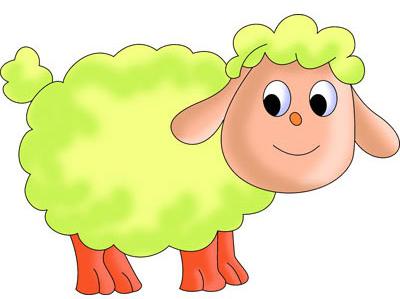 1-топ қозының сұлбасын бастырып сызып, қағазды жырту әдісі арқылы үстіндегі жүнін жапсырады.2-топ қозының сұлбасының үстіне  клей жағып, мақтаны қозының үстіне жапсырады.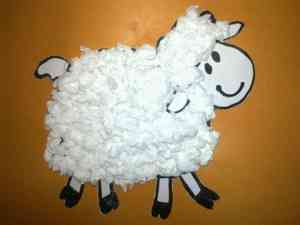 Балалардың жұмысын бақылау.Жеке көмек көрсету.Галерея шаралау.Бір бірінің жұмыстарын бағалау.Жасаған жұмыстарын қозыға беру.Қозы қуанып балаларға рахмет айтып қоштасады.Еркін ойынЖанама бақылау.Қызығушылықтаын ояту.Тосын сәт.   Тауық келеді.Балалар тауықпен амандасады.Балалар қонаққа келген тауық өте мазасызданып тұр, не болғанын тауықтан сұрап көрейік. (балалардың назарын тауыққа аударады.)-Балалар тауық бізге келе жатып балапандарынан адасып қалыпты, тауықтың балапандарын табуға көмектесеміз бе?Топқа бөлу.Тауық,балапан суреті арқылы топқа бөлу.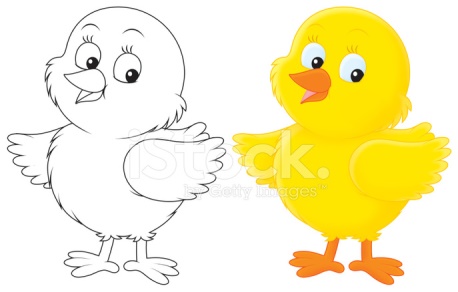 1-топ тауық тобы балапанды сары гуашпен  бояйды.2-топ балапанды саусақ арқылы бояйды.3-топ. балапан сұлбасын  дән арқылы беру.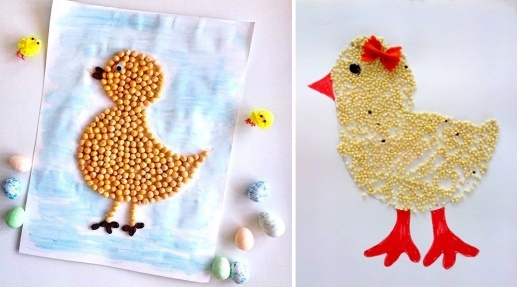 Балалардң жұмысын бақылау.Тауыққа балапандарды сыйлау.Қорытынды.Балалардың жұмысын қорытындылау.Еркін ойынЖанама бақылау.Дәстүрден тыс сурет салу.Жазғы ағаштар Дәстүрден тыс сурет  салудың әдіс-тәсілімен таныстыру. Қырыққабат жапырағынан жазғы  ағаш келбетін қағаз бетіне түсіруЖұмбақ  жасыру.Өсіп тұрған бұл не?Жаз болса жайнап,Саясында ән салып.Құстар жүрген сайрап,Салқын түссе-шешіліп,Қалады өзі жайрап. (ағаш) Жұмыс жасауда сурет дәстүрден тыс әдіс-тәсілін   түсіндіру,  көрсету.      Қырыққабат жапырағына бояуды  губкамен жағу. Бояу жағылған жапырақты қағаз бетіне бастыру.     «Біздің көрме»    балалардың   жұмысын  қортындылау.Еркін ойынЖанама бақылау.Тосын сәт  топқа құтың құшып келуі.Балалар мына құс неге шырылдап ұшып жүр. Біз оған қандай көмек бере аламыз. Миға шабул.Жұмбақ жасыру.Тал басында тамаша үй ( ұя )                  Жарайсыңдар балалар,осы ұяда нелер мекендейді?       Құстарға ұя  не үшін қажет?Топқа бөлу.1-топ  түрлі түсті қағаздан ұя жапсырады2-топ  тарелкі ішіне түрлі түсті қағазды қиып жапсырады.Балалардың жұмысын бақылау.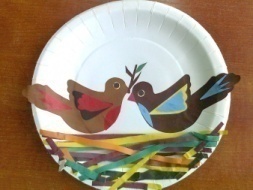 Жеке көмек көрсету.Қорытынды.Сұрақтар қою.Еркін ойынЖанама бақылау.БалаларменжекежұмысДид ойын: Кеңістікті бағдарлау.Мақсаты: балаларға  ойын арқылы кеңістікті бағдарлай біледі.Дид ойын:   «Көп және біреу» Ойынның мақсаты: көп және біреу заттардың тең, тең емес топтарын салыстыра алады. Дид ойын: «Айырмашылығын тап»Мақсаты: Балалар екі суреттің немесе заттың айырмашылығын таба біледі; өз ойын айта  алады.Дид ойын: «Төртінші артық»Ойын шарты:
Басқаларына сәйкес келмейтін заттыалып тастауды біледі.Дид ойын: «Жол картасын бейнеле» Ойынның мақсаты: жоғары–төмен ұғымдарын түсінеді.Жеке баламен жұмысСеруенгедайындық    Серуенге шығу туралы балаларға  түсіндіру  жұмыстары.  Киімдерін  дұрыс кие білуге  үйрету.  Аяқ киімнің оң солын түсіндіру. Серуенге шығу. Балалардың киіну реттілігін бақылау, киінгенде түймелерін қадап, аяқ киімінің бауын байлауды , киіміндегі олқылықтарды жөндеуді қадағалау. Киім шкафтарын таза ұстау және жинау         Серуенге шығу туралы балаларға  түсіндіру  жұмыстары.  Киімдерін  дұрыс кие білуге  үйрету.  Аяқ киімнің оң солын түсіндіру. Серуенге шығу. Балалардың киіну реттілігін бақылау, киінгенде түймелерін қадап, аяқ киімінің бауын байлауды , киіміндегі олқылықтарды жөндеуді қадағалау. Киім шкафтарын таза ұстау және жинау         Серуенге шығу туралы балаларға  түсіндіру  жұмыстары.  Киімдерін  дұрыс кие білуге  үйрету.  Аяқ киімнің оң солын түсіндіру. Серуенге шығу. Балалардың киіну реттілігін бақылау, киінгенде түймелерін қадап, аяқ киімінің бауын байлауды , киіміндегі олқылықтарды жөндеуді қадағалау. Киім шкафтарын таза ұстау және жинау         Серуенге шығу туралы балаларға  түсіндіру  жұмыстары.  Киімдерін  дұрыс кие білуге  үйрету.  Аяқ киімнің оң солын түсіндіру. Серуенге шығу. Балалардың киіну реттілігін бақылау, киінгенде түймелерін қадап, аяқ киімінің бауын байлауды , киіміндегі олқылықтарды жөндеуді қадағалау. Киім шкафтарын таза ұстау және жинау         Серуенге шығу туралы балаларға  түсіндіру  жұмыстары.  Киімдерін  дұрыс кие білуге  үйрету.  Аяқ киімнің оң солын түсіндіру. Серуенге шығу. Балалардың киіну реттілігін бақылау, киінгенде түймелерін қадап, аяқ киімінің бауын байлауды , киіміндегі олқылықтарды жөндеуді қадағалау. Киім шкафтарын таза ұстау және жинау     СеруенКартотека №4Ауа- райының салқындауын бақылау.Картотека №2Күзгі  жапырақтарды бақылау.Картотека № 3Жәндіктерді бақылау.Картотека №15Балабақша  маңындағы  сарғайған  шөптерді бақылау.Картотека №5Ұшып жүрген  құстарды бақылау.СеруенТаңғы серуенді бекіту.Таңғы серуенді бекіту.Таңғы серуенді бекіту.Таңғы серуенді бекіту.Таңғы серуенді бекіту.БалалардыңүйгеқайтуыАта-аналарға балаларын  себепсіз  балабақшадан  қалдырмауларын ескерту.Ана – аналармен әңгімелесу. Балаланы балалабақшаға уақытында әкеулерін ескерту.Ана – аналармен әңгімелесу. Баланың бүгінгі жетістігі туралы әңгімелеу.Ата-аналармен баланың ынтасы, қызығушылықтары туралы әңгімелесеуБалалар отбасында өздері  не істей алатындары туралы әңгімелесу.Күн  тәртібінің үлгісіДүйсенбі Сейсенбі     СәрсенбіБейсенбіЖұмаБалалардықабылдауБалалардың көңіл-күйін бақылау.дене  қызуын өлшеп тазалықтарын тексеру. Арнайы журналға тіркеу. Мәдени- гигиеналық шараның орындалуын  қадағалау. Медбике, психологпен бірлескен жұмыс.Балалардың көңіл-күйін бақылау.дене  қызуын өлшеп тазалықтарын тексеру. Арнайы журналға тіркеу. Мәдени- гигиеналық шараның орындалуын  қадағалау. Медбике, психологпен бірлескен жұмыс.Балалардың көңіл-күйін бақылау.дене  қызуын өлшеп тазалықтарын тексеру. Арнайы журналға тіркеу. Мәдени- гигиеналық шараның орындалуын  қадағалау. Медбике, психологпен бірлескен жұмыс.Балалардың көңіл-күйін бақылау.дене  қызуын өлшеп тазалықтарын тексеру. Арнайы журналға тіркеу. Мәдени- гигиеналық шараның орындалуын  қадағалау. Медбике, психологпен бірлескен жұмыс.Балалардың көңіл-күйін бақылау.дене  қызуын өлшеп тазалықтарын тексеру. Арнайы журналға тіркеу. Мәдени- гигиеналық шараның орындалуын  қадағалау. Медбике, психологпен бірлескен жұмыс.Ата-аналарменәңгімелесу,кеңес беру«Балалардың демалыс күндерін қалай, қайда өткізгендері жайлы» әңгімелесу.Ата-аналараға ертегілік жаттығуға балаларды үлгертіп әкелулерін ата-аналарға түсіндіру«Балалардың демалыс күндерін қалай, қайда өткізгендері жайлы» әңгімелесу.Ата-аналараға ертегілік жаттығуға балаларды үлгертіп әкелулерін ата-аналарға түсіндіру«Балалардың демалыс күндерін қалай, қайда өткізгендері жайлы» әңгімелесу.Ата-аналараға ертегілік жаттығуға балаларды үлгертіп әкелулерін ата-аналарға түсіндіру«Балалардың демалыс күндерін қалай, қайда өткізгендері жайлы» әңгімелесу.Ата-аналараға ертегілік жаттығуға балаларды үлгертіп әкелулерін ата-аналарға түсіндіру«Балалардың демалыс күндерін қалай, қайда өткізгендері жайлы» әңгімелесу.Ата-аналараға ертегілік жаттығуға балаларды үлгертіп әкелулерін ата-аналарға түсіндіруБалалардың дербес әрекеті (баяу қимылды ойындар,үстел үсті ойындары,Бейнелеу әрекеті, кітаптар қарау және тағы басқаәрекеттерКартотека №4«Қуыршақ қонаққа дайындалуда» Ойынның мақсаты: ұзын-қысқа, жуан-жіңішке, ұзындығы бірдей деген өлшемдерді салыстыруға жаттықтыру.Картотека №10Танып ал да, атын атаМақсаты: заттың түр-түсін, пішінін, атын атауға жаттықтыру; сөздік қорын молайту; ойлау қабілетін дамытуКартотека №11«Кімге не керек»Ойынның мақсаты: Түрлі мамандықтың еңбек құралдарын танып айта білуге үйретуКартотека №18«Қайсысы  ұнайды?»  Мақсаты:  суреттен  көрген  заттарының  атын  атап, суреттеп, қайсысының  ұнайтынын,  не  үшін  ұнағанын  айтқызу.Картотека № 19«Орнын  тап»  Мақсаты:  балаларға  өз  бөлмесіне  қажетті  мүліктердің аттарын  айтқызып,  суреттен таба  білуге үйрету.Балалардың дербес әрекеті (баяу қимылды ойындар,үстел үсті ойындары,Бейнелеу әрекеті, кітаптар қарау және тағы басқаәрекеттеркоммуникативтік дағдыларды дамыту картотекасынанкоммуникативтік дағдыларды дамыту картотекасынанкоммуникативтік дағдыларды дамыту картотекасынанкоммуникативтік дағдыларды дамыту картотекасынанкоммуникативтік дағдыларды дамыту картотекасынанТаңертенгіжаттығуҚыркүйек  айының 3- аптасына  арналған таңғы жаттығу кешені. Жаттығу кешені қосымша тіркелгенМақсаты: Жалпы  даму жаттығуларын дұрыс жасай отырып, баланың қимыл-қозғалысын шыңдауҚыркүйек  айының 3- аптасына  арналған таңғы жаттығу кешені. Жаттығу кешені қосымша тіркелгенМақсаты: Жалпы  даму жаттығуларын дұрыс жасай отырып, баланың қимыл-қозғалысын шыңдауҚыркүйек  айының 3- аптасына  арналған таңғы жаттығу кешені. Жаттығу кешені қосымша тіркелгенМақсаты: Жалпы  даму жаттығуларын дұрыс жасай отырып, баланың қимыл-қозғалысын шыңдауҚыркүйек  айының 3- аптасына  арналған таңғы жаттығу кешені. Жаттығу кешені қосымша тіркелгенМақсаты: Жалпы  даму жаттығуларын дұрыс жасай отырып, баланың қимыл-қозғалысын шыңдауҚыркүйек  айының 3- аптасына  арналған таңғы жаттығу кешені. Жаттығу кешені қосымша тіркелгенМақсаты: Жалпы  даму жаттығуларын дұрыс жасай отырып, баланың қимыл-қозғалысын шыңдауТаңғыасБалалардың беті қолын жуып, таңғы асқа отыру. Ас ішу мәдениетімен таныстырып отыру. Қасық, шанышқыны дұрыс пайдалануды үйрету. Асты сөйлемей ішу. Астан соң беті – қолды жуу.Балалардың беті қолын жуып, таңғы асқа отыру. Ас ішу мәдениетімен таныстырып отыру. Қасық, шанышқыны дұрыс пайдалануды үйрету. Асты сөйлемей ішу. Астан соң беті – қолды жуу.Балалардың беті қолын жуып, таңғы асқа отыру. Ас ішу мәдениетімен таныстырып отыру. Қасық, шанышқыны дұрыс пайдалануды үйрету. Асты сөйлемей ішу. Астан соң беті – қолды жуу.Балалардың беті қолын жуып, таңғы асқа отыру. Ас ішу мәдениетімен таныстырып отыру. Қасық, шанышқыны дұрыс пайдалануды үйрету. Асты сөйлемей ішу. Астан соң беті – қолды жуу.Балалардың беті қолын жуып, таңғы асқа отыру. Ас ішу мәдениетімен таныстырып отыру. Қасық, шанышқыны дұрыс пайдалануды үйрету. Асты сөйлемей ішу. Астан соң беті – қолды жуу.Ұйымдастырылғаніс-әрекеткедайындықЖарқырап күнде ашылды,Айналаға нұр шашылды.Қайырлы күн!  Біз көңілді баламыз!Қайырлы күн! Біз сүйкімді баламыз Күлімдеген күн мейірімді!- Кіршіксіз ақ қар мейірімді!- Таза мөлдір су мейірімді!- Бәрімізді көтеріп тұрған жер мейірімді! Күн нұрындай көңілім,Даламдай кең пейілім.Жүрегім толы мейірім,Бәріне ортақ шуағым,Қайырымды боламын. Қайырлы таң балалар!Жарқырады қаламыз,Жайнай түсті даламыз,Қайырлы таң балалар!Аман Отан панамыз,Аман ата-анамыз,Қайырлы таң балалар Қол ұстасып, дөңгеленіп,Тұра қалдық екеуміз.Өзіміз де дөңгелек Күнге ұқсайды екенбіз Білімберуұйымыныңкестесібойыншаұйымдастырылғаніс-әрекетҚызығушылықты оятуАудио: Тыңдаңыздар, тыңдаңыздар, жаттығудан қалмаңыздар, сіздерді өсіріп, күш беретін денсаулықты сақтаңыздар. Ой балалар бұл кім айтып тұрған? Бұл ақпарат жүргізушілер тілшілер ғой. Ендеше спорт залға барайық.Денешынықтыру.Тәрбиеші көмекшісінің даусы. Маған кім көмектеседі. Тігіншіге хабарласу керек болып тұр. Тәрбиеші: Балалар біздің  апайымыз неге көмек сұрап жатыр екен, сұрайықшы.  Көмекші апай: Менің  ыдыс жуғанда киетін алжапқышым көнерді, енді маған жаңа алжапқыш керек. Балалар апайға алжапқыш жасап береміз бе? (жапсыру)Менің сүйікті бұрышым.Шығармашылық ортада жұмыс.Жұмыс жасаудың әдіс-тәсілдерін түсіндіру.1.Алжапқышты үлгі бойынша қиып алу.2.Әр түрлі гүлдерді қию- қайшынымен жұмыс жасауда қауіпсіздік ережесін түсіндіру.Қиылған гүлдерді дайын алжапқышқа жапсыру.Ой  қозғау.-Алжапқыштың түсі қандай?-гүлдердің түсі қандай?Дид ойын: «Сыйлық»Тәрбиеші: Біз алжапқышты дайындап жапсырдық, енді апайымыз тігіншіге апарып оны тіктіріп алсынЖасаған жұмысты  корзинаға салып көмекші апайға беру. (Нәтижесін көрсету, шынайы түрде тіктіру)Сергіту сәті: Музыка әуенімен.   Тақпақ «Тігінші»Автор: Мылтықбай ЕрімбетовТүрлі-түрлі матаны,Көйлек етіп жатады.Барлық адам біледі,Киім тіккіш апаны.Жіптің – қызыл, ағы бар,Жасыл, көгі тағы бар.Бір көйлектің өзінен,Түрлі өрнек табылар.Дид ойын: «Суреттер сөйлейді»  мамандықтар туралы фото альбомдар қарау.АҚТ технологиясымен жұмыс. Тосын сәт: Аудио дыбыс.Ой, ой, ой, енді не істеймін, енді не істеймін, шашылып жатқан суреттер6 бояул көрсету. Балалар бұл кім деп ойлайсыңдар? Дұрыс суретші.Суретшінің салып жатқан суреттері бір себептермен шашылып бөлініп  қалыпты, жинауға көмектесейікДид ойын: «Суретшіге көмек»Шарты:Суретшінің шашылған суреттерін жинап құрастыру. Суреттерге ат қою.Ой дамыту.Балалар суретте не байқап тұрсыңдар.Суреттің екінші бөлігін суретші бояп үлгермеген Қане суретшіге  тағыда көмек керек.Дид ойын: «Әдемі суреттер»Суреттердің екінші бөлігін бояу.Дайын суреттерді ретімен жинап корзинаға салып, суретшіге беріп жіберу. Мен суретші боламын,
Бәріңді де саламын.
Марапатқа ие болып,
Бірінші орын аламын.Аудио дыбыс:Ой балалар не деген керемет балаларсыңдар, мен қатты уайымдадым, енді міне көңілдімін. Көгілдір экраннан көңілді суретшіні көрсету.Шапалақ. Осы көтеріңкі көңіл күймен серуенге шығайық.Қызығушылықты ояту. АҚТ технологиясымен жұмысҮнтаспадан «Ертегілер елінде» әні ойнайды. Көгілдір экраннан сиқырлы таяқша шығады, таяқша «Мен сиқырлы таяқшамын, менімен ертегілер еліне барғыларың келе ме?»Балалар: Я.Таяқша  айналып кетеді.Аюдың дауысы.Тосын сәт. Қонаққа үш аю шығады, амандасады.Үш аю: Сендерге өзіміз туралы ертегіні және ойындарымызды ала келдік. Біз ыдыстарымыз бен жиһаздарымызды шатастырып алдық, соны реттеуге көмектесесіңдер ме?Балалар: Иә, көмектесеміз.Ой қозғау. Ертегі желісін   сурет арқылы түсіндіру.-Неліктен үш аю деген?Аюлар қандай?Олардың ыдыстарының көлемі қандай?-Олар қайда өмір сүреді?-Маша аюлардың үйіне қалай барды?-Ол үлкен  ыдыстардан неліктен тамақ іше алмады?Жиһаздарының пішіні, көлемі қандай?Топпен жұмыс: Дид ойын: «Жиһаздар мен ыдыстар»1-топ: Ыдыстарды жапсыру.2-топ: Жиһаздарды құрастыру.3-топ: Трафарет арқылы аюларды бояу.Ертегіні  сахналау:«Үш аю»Аюлармен жаттығу жасау.Тосын сәтҮнтаспадан «Ертегілер елінде» әнінің жалғасы ойнайды. Ой балалар бізге тағы қандай ертегі келе жатыр екен. Экраннан.Сәлеметсіздер ме балалар.Мен Ертегі ханшайымымын.  Менің ертегідегі досым, ертегі құсын жоғалтып алдым. Оны таба алмай жүрмін. Маған көмек керек.Балалар ханшайымға көмектесеміз бе?Ой дамыту.-Ертегі құсы қандай болады?-Олардың түсі  неге  құбылып  тұрады?Сергіту сәті:Ал, балалар, тұрайықАлақанды соғайық.Бір отырып, бір тұрыпБіз тынығып алайық.Үлгі көрсету түсіндіру.Дәстүрден тыс әдіс –тәсілдер арқылы сурет салу және мүсіндеу.Дид ойын:«Біз суретшіміз»Топқа бөліну.1-топ:Трафарет арқылы мақта таяқшасымен ертегі құсын бояу.2-Топ: Дайын картонға салынған құстың үстінене ермексазды жағу.Балалардың жұмысына бақылау жасау.Балаларды мадақтауХаншайымға суретке түсіріп жіберу.Ғажайып сәт. Қонаққа қуыршақтар – Сәуле мен Арман келеді.    -Сәлеметсіздер ме?!Өткен тақырыпты қайталау. Ойын «Кім көп біледі?»Мазмұны: балалардың әрбір айтқан сөз, сөйлеміне фишка беріледі. Соңында фишкалар саналып, жеңімпазды анықталады.-Қандай мамандықтарды білесіңдер? (Ғарышкер, құрылысшы, сатушы, дәрігер) -Балабақшада кімдер жұмыс істейді? (Тәрбиеші, аспаз, мейірбике т.б)-Ата-аналарының кім болып істейтінін сұрайды. Сенің әкең кім болып жұмыс істейді? (Менің әкем – дәрігер).Педагог: Балалар, қандай сыпайы сөздер білесіңдер? Қазір бәріміз жағдаят шешейік. 1-жағдаят:Жанына екі баланы шығарып, екеуінің біреуіне ойыншық береді.-Досыңның ойыншығын сұрау үшін, оған қандай сыпайы сөз айтасың?Балалар жауап береді.  2-жағдаят: екі баланың біреуі екіншісіне ренжігені туралы.-Егер байқамай досыңды ренжітіп алсаң, оған не айтасың?-Мен кешірім сұраймын.-«Кешір» деген сөзді айтамын.-Дұрыс, сыпайы сөздерді жиі айтатын балаларды әдепті бала деп атайды.Ойын: «Ғажайып сөздер»-Сәлеметсіз бе?         -Өтінемін.         -Рақмет, рақ-мет.         -Кешіріңіз.Балалар жаңа сөздерді қайталайды.Дыбыстық жаттығу (айнамен орындалады).Ә- ә - ә - ә – ә – әәдеп-ті, әдепті. Ө -ө-ө-өөті- не-мін, өтінемін.І-і-і - ке-ші-і-р-і-і-ң-ң-і-і-з, кешіріңіз Дидактикалық ойын: «Не деу керек?»Шарты: Тақпақтарды тыңдап, назар аударамыз. Қай жауабы дұрыс?Апаң сенің базардан Алма сатып әкелді.Ең үлкенін, жақсысын Саған таңдап әперді.Не деп айтып жеу керек?«Рақмет, апа!» – деу керек. Балалар жүр көшеде,Естілді шу-айғай.Сен де шықтың досыңды, Қағып кеттің байқамай.Не деу керек?Жеке жұмыс жүргізу. Ойын «Сұраққа жауап бер».Сен әдепті баласың ба?Иә. Мен әдепті баламын.Досыңды ренжітсең, кешірім сұрайсың ба?Иә. Досымды ренжітсем, кешірім сұраймынШығармашылық топБалаларды топқа бөлу.1-топ: Әжеге көмектесу суретіСуреттеі құрастыр, өз ойыңды айт.2-топ: Көбелекті гүлге қондыр.Гүлге көбелектерді жапсыруӨз ойыңды айт.3-топ.Анама гүл сыйлаймынГүлді мүсіндеу.Не үшін сыйлайсың, өз ойыңды айтҚызығушылықты  ояту.Телефон шырылдайды. Құрметті менің кішкентай  білімді  ізбасарларым, мен сендерге  сиқырлы  пішіндер  қорапшасы арқылы өзімнің  білім әлемінен  көптеген  тапсырмалар жібердім.  Осы тапсырмаларды орындап маған суретке түсіріп жіберіңдер, мен сендерге келесі үлкен топқа баруларыңды тексеремін.Бұл білім ханшайымыЕсік қағылып қорапша келу.(қорапшаның сыртында  үшбұрыш, төртбұрыш, дөңгелек пішіндер   конверт секілді  жасап,, жай скочпен жабыстырп қою)Ой қозғау.  Сұрақ-жауап.Қорапшаның сыртынан қандай пішіндер көріп тұрмыз?Түстері қандай?Үш бұрышты қораптан алу. Үш бұрыштың тапсырмасы. Балаларды  түстер арқылы топқа бөлу.1-қызыл түс тобына    тапсырма :   «Жақсы деген немене, жаман деген немене»Шарты: сурет арқылы өз ойын жеткізе білу.2- сары түс тобына  тапсырма:   Дид ойын:  «Суреттер сөйлейді»Шарты:  Құстарға қамқорлық туралы өз ойын айту.3- жасыл түс тобына тапсырма: Дид ойын:  «Табиғаттың досы кім?»Шарты:  Табиғатты қорғау туралы өз ойын айту.Төртбұрыштың тапсырмасы:  Ой дамыту.«Достық неден басталады, достыққа не жараасады?»Достар қандай болу керек?Мейрімді, ақылды, қамқор,  бірлікте.       Дид ойын:  «Достық үйін құрастыру»Шарты:  Балалар дамытушы ойындар арқылы үй құрастырып, өз ойларын айту.1-топ Мейрімділік үйі.«Пазл» арқылы үй құрастыруСипаттама беру. Әр бала айту.Біздің үйіміз мейрімділік үйі деп аталады.Біз бір-бірімізге мейрімдіміз.Біз достарымызды қиындыққа тастамаймызМейрімділік үйі көңілді  болады.Дос деп ең жақын адамды айтамыз.2 –топ. Ақылдылар  үйі.Дьенеш  блоктары арқылы үй құрастыру.Біз ақылды балалармызБір –бірімізді ренжітпеймізБәрін ақылмен жасаймызОсы үйді де ақылмен, ойласып жасадық3 – топ. Қамқоршылар  үйі Таяқшамен үй жасау. Сипаттама.Біз қамқор балалармыз.Достарымызға көмектесуге дайынбызДостарымызбен барлығын бөлісемізДостарымызға жақсылық жасаймызСергіту сәті: Музыкамен .
Енді біз демаламыз,
Айналаны шоламыз.
Қол –аяқты кезекпен,
Оңға-солға созамыз.
Күн шыққанда сүйсініп, Бәйшешектей иіліп,
Біз тынығып аламыз.
Жиі-жиі жаттығып,
Үлкен кісі боламызДөңгелектің тапсырмасы.Миға шабул:
Пед жет ойын: «Не істеуге болмайды?»1.Үлкендердің алдынан.....(кесіп өтуге болмайды)2.Кішкентай баланы.....(жылатуға)3.Құстарды........(атуға болмайды)4.Қыз баланы.......( ренжітугеболмайды)5.. Досыңды....... (ренжітугеболмайды)Дид ойын:  «Не істеукерек?»1.Үлкен кісіні.......(сыйлау керек)2.Үлкеннің тілін....(алу керек)3.Үлкендерге.....(сәлем беру керек)4.Кішілерді....(қамқорлау керек)5.Ата-ананың айтқанын.....(тілін алу,тындау керек)6.Көлікте өзіңнен үлкен адамға... (орын беру.)8. Абайсызда көршіңді немесе досыңды ренжітіп алсаң........(кешірім сұрау керек)Тақпақ . Атам маған әрқашанда,Кішіпейіл бол деген,Атасөзімсанамда,Жасыүлкенгежол беремСұрақ – жауапБізге Білім ханшайымы не  жіберді?Түстері қандай ?Сізер барлық тапсырманы жақсы орындадыңдар Жарайсыңдар балаларҚызығушылықты оятуКөңілді әуен бұрышынан  көңілді музыка.Ой балалар бізді көңілді әуен бұрышы шақырып жатыр, билеп бару.Сұрақ-жауап.Көңілді әндер айтқанда қандай көңіл-күйде боламыз.Біз балабқшада не туралы әндерді үйрендік. Ойыншықтар, Балабақша. Біз көп достарды қайдан табамыз.Балабақшадан.Ендеше достар туралы ән үйренейік.Ән айту: «Достасайық бәріміз». сөзі мен муз. жазған Т. Бейсембек. Қортынды: Шапалақ, бір-бірімен құшақтасу.Достар бірге жүремізБірге ойнап күлеміз	Серуенге бірге шығамызМіне біздер қандаймызҒажайып сәт:АҚТ технологиясымен жұмыс.Қызыл телпек:
-  Сәлеметсіңдер ме, балалар! ме алыс жақтан, ертегілер елінен келдім.Сендерге қызықты тапсырма алып келдімОрындайсыңдар ма? Миға шабулДид ойын: «Кім тапқыр?»Жұмбақ жасыруДиқанның тұқымын
Шашпай тек кетпейдіҚарны тоқ, қайғысы жоқ
Мысық қуса жетпейді.Тышқан2.Тауықтар қорқып жасқанған
Құлағы артық басқа аңнан. Түлкі3.Орғыған қорқақ, көзі қыли
Қыспен жазда екі түрлі тон киеді. ҚоянТосын сәт. Аудио дыбыс.Аю, бақа,қасқырдың даусы жазылған аудиодан сұрақ-жауап.Ой қозғау.-    Балалар бұл жануарлар  қай ертегі түрлерінде кездеседі?Ертегі қалай аталады?Жарайсыңдар балалар, Үйшік ертегісі Қызыл телпекпен қоштасу. Ой дамыту.Үйшікте қандай жануарлар  бар?Үйшік ертегісінде жануарлардың арасында не болды.Достық деген не? Ертегі желісін оқи отырып көрсету, түсіндіру.Сергіту сәті: Алаңда үйшікЕсікте құлыпСәулетті үйшік тым жақсыҮйшікте кім бар тіл қатшы Тук, тук ,тукСюжеттік рольдік ойын«Театр әлемі»Ертегіні бет перде киіп сахналау.Балалардың әрекеті. Бақылау.Топтық жұмыс«Менің сүйікті бұрышым»Балалар бізде өзімізге арнап үлкен достық үйін құрастырайық.Дид ойын: «Достық үйі» (Үлкен ватм қағазының беріне пішіндерден үй құрастыру)Үйдің құрлысы неден  тұрады.Қандай  пішіндер қолданамыз?Қандай түсті үйлер ұнайды?Топтық жұмыс.Енді осы құрастырған үйімізді сол бетке жапсырып іліп қояйық. Пішіндерді жапсыру.Үйді іліп көрсету.Ситуациялық сұрақ:Ой балалар біздің үйімізге бір нәрсе жетіспей тұр, не жетіспей тұр деп ойлайсыңдар.Әрине үйіміздің жан-жағы бос тұр.Балдарды топқа бөлу.1-топ үйдің төбесіне күн суретін салу.2-топ үйдің жан-жағына талдардың суретін салу,3-топ гүлдердің суретін салу.Үйді ілу.Шапалақ қуану.СеруенгедайындықКиіну: Серуенге шығу, балаларды біртіндеп киіндіру, киімдерінің дұрыс киілуін қадағалау, қатармен жүруге дағдыландыру.Киіну: Серуенге шығу, балаларды біртіндеп киіндіру, киімдерінің дұрыс киілуін қадағалау, қатармен жүруге дағдыландыру.Киіну: Серуенге шығу, балаларды біртіндеп киіндіру, киімдерінің дұрыс киілуін қадағалау, қатармен жүруге дағдыландыру.Киіну: Серуенге шығу, балаларды біртіндеп киіндіру, киімдерінің дұрыс киілуін қадағалау, қатармен жүруге дағдыландыру.Киіну: Серуенге шығу, балаларды біртіндеп киіндіру, киімдерінің дұрыс киілуін қадағалау, қатармен жүруге дағдыландыру.СеруенКартотека № 12Ағаштардан  желменұшып  түсіп  жатқанжапырақтардыбақылау.Картотека №15Балабақша  маңындағы  сарғайған  шөптерді бақылау.Картотека №17«Күз көрінісін бақылау»Картотека №18Күзгі жапырақтарды  бақылау.Картотека №20Жәндіктерді бақылау.СеруенСеруен картотекасынанСеруен картотекасынанСеруен картотекасынанСеруен картотекасынанСеруен картотекасынанСеруенненоралуТазалық процедурасы.Қолдарын сабынмен жудыру,өз  сүлгілеріне  сүртінулерін  талап  ету, ұқыптылыққа, тазалыққа  тәрбиелеуБалаларға  реттілікпен киімдерін шешуі, өз сөрелеріне  киімін жинап таза ұстауды,  су болған  киімдерін тәрбиешіге  көрсетуге  үйрету.   Гигиеналық шараларын ұйымдастыру.  Түскі асқа дайындық.Тазалық процедурасы.Қолдарын сабынмен жудыру,өз  сүлгілеріне  сүртінулерін  талап  ету, ұқыптылыққа, тазалыққа  тәрбиелеуБалаларға  реттілікпен киімдерін шешуі, өз сөрелеріне  киімін жинап таза ұстауды,  су болған  киімдерін тәрбиешіге  көрсетуге  үйрету.   Гигиеналық шараларын ұйымдастыру.  Түскі асқа дайындық.Тазалық процедурасы.Қолдарын сабынмен жудыру,өз  сүлгілеріне  сүртінулерін  талап  ету, ұқыптылыққа, тазалыққа  тәрбиелеуБалаларға  реттілікпен киімдерін шешуі, өз сөрелеріне  киімін жинап таза ұстауды,  су болған  киімдерін тәрбиешіге  көрсетуге  үйрету.   Гигиеналық шараларын ұйымдастыру.  Түскі асқа дайындық.Тазалық процедурасы.Қолдарын сабынмен жудыру,өз  сүлгілеріне  сүртінулерін  талап  ету, ұқыптылыққа, тазалыққа  тәрбиелеуБалаларға  реттілікпен киімдерін шешуі, өз сөрелеріне  киімін жинап таза ұстауды,  су болған  киімдерін тәрбиешіге  көрсетуге  үйрету.   Гигиеналық шараларын ұйымдастыру.  Түскі асқа дайындық.Тазалық процедурасы.Қолдарын сабынмен жудыру,өз  сүлгілеріне  сүртінулерін  талап  ету, ұқыптылыққа, тазалыққа  тәрбиелеуБалаларға  реттілікпен киімдерін шешуі, өз сөрелеріне  киімін жинап таза ұстауды,  су болған  киімдерін тәрбиешіге  көрсетуге  үйрету.   Гигиеналық шараларын ұйымдастыру.  Түскі асқа дайындық.ТүскіасҰқыпты тамақтану дағдыларын,  ас құралдарын қолдану дағдыларын  жетілдіру. Тамақтану алдында мұқият жуынуды, тамақтану әдебін сақтап, асты аз-аздан алып, шусыз жеуді үйрету. Тамақтан соң ауыздарын шаюды қадағалауҰқыпты тамақтану дағдыларын,  ас құралдарын қолдану дағдыларын  жетілдіру. Тамақтану алдында мұқият жуынуды, тамақтану әдебін сақтап, асты аз-аздан алып, шусыз жеуді үйрету. Тамақтан соң ауыздарын шаюды қадағалауҰқыпты тамақтану дағдыларын,  ас құралдарын қолдану дағдыларын  жетілдіру. Тамақтану алдында мұқият жуынуды, тамақтану әдебін сақтап, асты аз-аздан алып, шусыз жеуді үйрету. Тамақтан соң ауыздарын шаюды қадағалауҰқыпты тамақтану дағдыларын,  ас құралдарын қолдану дағдыларын  жетілдіру. Тамақтану алдында мұқият жуынуды, тамақтану әдебін сақтап, асты аз-аздан алып, шусыз жеуді үйрету. Тамақтан соң ауыздарын шаюды қадағалауҰқыпты тамақтану дағдыларын,  ас құралдарын қолдану дағдыларын  жетілдіру. Тамақтану алдында мұқият жуынуды, тамақтану әдебін сақтап, асты аз-аздан алып, шусыз жеуді үйрету. Тамақтан соң ауыздарын шаюды қадағалауКүндізгіұйқыБіртіндеп ұйқыданояту, сауықтырушаралары№9   1. ОятуҰйқыдан біз тұрайық Көзімізді ашайық Анда- мында  созылыпТарқасайық, тұрайық№101.ОянуКөзімізді ашайықБойымызды жазайықТерезеге қарапКүн жылуын алайық. №10  1.ОянуКөзімізді ашайықБойымызды жазайықТерезеге қарапКүн жылуын алайық. №11  1. Ояну	Көзімізді ашайық                   Аунап, қунап алайық Самал жел бізге желпісін,    Ұйқымызды ашайық Жаттығу кешені №13.Арқанын қалпын сақтауға арналған жаттығуларБіртіндеп ұйқыданояту, сауықтырушараларыҰйқы  ашар жаттығу картотекасынанҰйқы  ашар жаттығу картотекасынанҰйқы  ашар жаттығу картотекасынанҰйқы  ашар жаттығу картотекасынанҰйқы  ашар жаттығу картотекасынанБесінасҚолдарын сабындап жуып, өз сүлгілеріне сүрту,  ұқыпты тамақтану дағдыларын, тамақтану әдебін дұрыс сақтай білуге  дағдыландыру.Қолдарын сабындап жуып, өз сүлгілеріне сүрту,  ұқыпты тамақтану дағдыларын, тамақтану әдебін дұрыс сақтай білуге  дағдыландыру.Қолдарын сабындап жуып, өз сүлгілеріне сүрту,  ұқыпты тамақтану дағдыларын, тамақтану әдебін дұрыс сақтай білуге  дағдыландыру.Қолдарын сабындап жуып, өз сүлгілеріне сүрту,  ұқыпты тамақтану дағдыларын, тамақтану әдебін дұрыс сақтай білуге  дағдыландыру.Қолдарын сабындап жуып, өз сүлгілеріне сүрту,  ұқыпты тамақтану дағдыларын, тамақтану әдебін дұрыс сақтай білуге  дағдыландыру.Балалардың дербес әрекеті(баяу қимылды ойындар,үстелүсті ойындары,бейнелеуәрекеті,кітаптарқарау және тағы басқаәрекеттер)«Гүл шоғын құрастыр».Мақсаты: Бақшада, далада, орманда өсетін гүлдерді дұрыс тауып, аттарын есте сақтауға үйрету.Ойынның ережелері. Гүлдің кімге арналғанын, Қайда өсетінің және қалай аталатынын көрсету.Ойынның барысы.1.Тәрбиеші балалармен орманға, баққа, шағын далаға «экскурсия» жүргізіледі. Онда балаларды түрлі гүлдермен таныстырады. Бағбанның, көбелектің, Дәрігер Айболиттің суреттері қойылды.Бағбан бақтан, көблек шалғын даладан, ал Дәрігер Айболит орманнан гүл жинауды (өйткені олардың дәрілік қасиеттері бар) өтінеді. Гүлдердің суреттері араластырылады да, балаларға үлестіріліп беріледі. Олар Кейіпкерлерге кезекпен келіп өз гүлдерін ұсынады. Тәрбиеші мен балалар сыйлықтарға баға береді.2.«Дүкен». Кейіпкерлер , егер балалар гүлді дұрыс атаса және гүлге анықтама бере алса, олар гүл сатады.3.Дид  ойын: «Гүл шоғында не артық?». Дала, бақ және орман гүлдерінен құрастырылған гүл шоқтарын тексеру ұсынылады. Артық гүл алынып тасталынады.Ой дамыту. АҚТ технологиясымен жұмыс.Балалар бүгін сендермен біз ғалымдар боламыз.Ал ғалымдар деген кім?Дұрыс,бүгін сендермен құмның қассиетін зерттеуге барамыз.Қазақстан еліміз шөлді далалар  бар екен.Ол жерде шөлге төзімді жануарлар ғана мекендейді. мысалы: түйе. кесіртке,құрт т.бБалалар қарандаршы құмдар төбешіктер болып жатыр.Қане біз  алдымыздағы құмнан осындай төбешік жасап көрейік Құммен жұмыс жасамай тұрып қауіпсіз ережесін еске түсірейк.Ал құмды не үшінпайдалануғаболады? Құрылыста,ыдысжасағанда ,шыны ,айна.балаларсендерғалымдар боласыңдар.Тәжрибе№11-нұсқа. Ыдыстағы құмды тутікше арқылы үрлейміз.желдің әсерімен жылжып төбешіктерге айналады ия.2-нұсқа. Қасықтың  көмегімен төбешік жасау.Құм қандай?Сусылдақ, жылжымалы.Тәжірибе №2Енді ылғалды құмды байқайық, құмды үрлеп көрейік үрленбейді. Жақын көрсететін шынымен қарап құмның пішіндерін анықтайық.Енді ылғалды құмды байқайық олар бір-біріне жабысып пішіндер көрінбейді.құмның түсі қандай? Сары,ақшыл ,ал ылғалды құм қара түсті.Зерттеу жұмысын жасау арқылы  аспан әлеміне  қызығушылық таныту. Миға шабуылЖұмбақ  жасыру:
Төрiнде тұр нұр көзi,Жердiң биiк күмбезi. (Аспан)Айдалада көк шатыр,Көк шатырдаҚызыл көздi шал жатыр. (Аспан мен Күн)Көшiп жүрiп желменен,Сеуiп шықты тамшысын,Қыраттарға шөлдеген. (Бұлт)Ой дамытуАҚТ технологиясымен түсінік беруТәжірибе № 1 «Бұлтты жасау».Мақсаты:- балаларды бұлттардың, жаңбырдың пайда болу процесімен таныстыру.Ресурстар: үш литрлік банка, ыстық су, мұз кесектері.3 литрлікбанкағаыстық су құямыз (шамамен 2,5 см). Бірнешемұзкесектерінқұмырағасалыңыз. Консервініңішіндегіауакөтеріліп, салқындайбастайды. Ондағы су буықоюланып, бұлттардытүзеді.Бұлтәжірибежылыауасалқындағанкездебұлттардыңпайдаболуынимитациялайды. Жаңбырқайданшығады? Тамшыларжергеқыздырылғанкездежоғарыкөтеріледіекен. Ондаоларсуықболып, бұлттардыжинап, бір-бірінежабысады. Біргекездескендеоларүлкейіп, ауырлап, жаңбыртүріндежергеқұйылады.№2 тәжірибе «Күнжүйесі».Мақсаты:Неге барлықпланеталаркүнніңайналасындаайналады?түсіндіру.Құрал-жабдықтар: сары ағаш таяқша, жіптер, 9 доп.Тәжірибелік жұмысСары таяқша - Күн, ал жіптердегі 9 доп - планеталар деп елестетіп көріңізБіз таяқшаны айналдырамыз, барлық планеталар шеңбер бойымен ұшады, егер сіз оны тоқтатсаңыз, онда планеталар тоқтайды. Күнге бүкіл жүйені ұстап тұруға не көмектеседі? ..Күнге мәңгілік қозғалыс көмектеседі.Дәлсолай, егерКүнқозғалмаса, бүкілжүйеыдырапкетедіжәнебұлмәңгілікқозғалысжұмысістемейдіТәжірибе №3 «Күн мен түн».Мақсаты:- балаларға не үшінкүн мен түнекенінтүсіндіріңіз.Ресурстар: фонарь, глобус.Мұныңеңжақсытәсілі - күнжүйесініңмоделі! ... Оған тек екінәрсекерек - глобус жәнеқарапайым фонарь.Қараңғы топ бөлмесіндефонариктіқосып, оны өзқалаңыздыңжанындағыжершарынабағыттаңыз. Балаларға түсіндіру: «Қараңыз; фонарь - Күн, ол жерге жарқырайды. Енді оны сәл бұрайық - енді ол біздің қаламызға нұрын шашады. Күн сәулелері жетпейтін жерде бізде түн болады. Балалардан жарық пен қараңғы,   таңертең немесе кешке деп болжайтынына сенімділіігін арттыру.БалаларменжекежұмысДид  ойын:«Өзім және отбасым»Мақсаты: Отбасындағы қарым - қатынас мәдениеті туралы біледі, бақытты жанұяның қандай болу керектігін кеңінен түсінеді.Дид  ойын: «Құстар  біздің досымыз»Мақсаты: Балалар құстар туралы білім түсініп,. құстарға қамқорлықпен қарауды біледі.Дид  ойын:«Нан дастарханға қалай келеді?»Мақсаты: Бидайды қалай өсіру және одан нанды қалай жасау жөнінде  түсіне отырып, диқаншылардың еңбегін құрметтеуді түсінеді.Дид ойын:«Суретші қай жерде қателесті?»Мақсаты: Балалар суреттегі сәйкессіздікті  таба отырып, өз ойын айта алады.Дид ойын«Әдемі гүл»Ойынның мақсаты: Түстер туралы  біледі. түстерді сәйкестендіре алады.Серуенгедайындық    Серуенге шығу туралы балаларға  түсіндіру  жұмыстары.  Киімдерін  дұрыс кие білуге  үйрету.  Аяқ киімнің оң солын түсіндіру. Серуенге шығу. Балалардың киіну реттілігін бақылау, киінгенде түймелерін қадап, аяқ киімінің бауын байлауды , киіміндегі олқылықтарды жөндеуді қадағалау. Киім шкафтарын таза ұстау және жинау         Серуенге шығу туралы балаларға  түсіндіру  жұмыстары.  Киімдерін  дұрыс кие білуге  үйрету.  Аяқ киімнің оң солын түсіндіру. Серуенге шығу. Балалардың киіну реттілігін бақылау, киінгенде түймелерін қадап, аяқ киімінің бауын байлауды , киіміндегі олқылықтарды жөндеуді қадағалау. Киім шкафтарын таза ұстау және жинау         Серуенге шығу туралы балаларға  түсіндіру  жұмыстары.  Киімдерін  дұрыс кие білуге  үйрету.  Аяқ киімнің оң солын түсіндіру. Серуенге шығу. Балалардың киіну реттілігін бақылау, киінгенде түймелерін қадап, аяқ киімінің бауын байлауды , киіміндегі олқылықтарды жөндеуді қадағалау. Киім шкафтарын таза ұстау және жинау         Серуенге шығу туралы балаларға  түсіндіру  жұмыстары.  Киімдерін  дұрыс кие білуге  үйрету.  Аяқ киімнің оң солын түсіндіру. Серуенге шығу. Балалардың киіну реттілігін бақылау, киінгенде түймелерін қадап, аяқ киімінің бауын байлауды , киіміндегі олқылықтарды жөндеуді қадағалау. Киім шкафтарын таза ұстау және жинау         Серуенге шығу туралы балаларға  түсіндіру  жұмыстары.  Киімдерін  дұрыс кие білуге  үйрету.  Аяқ киімнің оң солын түсіндіру. Серуенге шығу. Балалардың киіну реттілігін бақылау, киінгенде түймелерін қадап, аяқ киімінің бауын байлауды , киіміндегі олқылықтарды жөндеуді қадағалау. Киім шкафтарын таза ұстау және жинау     СеруенКартотека № 12Ағаштардан  желменұшып  түсіп  жатқанжапырақтардыбақылау.Картотека №15Балабақша  маңындағы  сарғайған  шөптерді бақылау.Картотека №17«Күз көрінісін бақылау»Картотека №18Күзгі жапырақтарды  бақылау.Картотека №20Жәндіктерді бақылау.СеруенТаңғы серуенді бекіту.Таңғы серуенді бекіту.Таңғы серуенді бекіту.Таңғы серуенді бекіту.Таңғы серуенді бекіту.БалалардыңҮйгеқайтуыАта аналармен балалардың төлем ақысы  туралы, балалардың тазалығы туралы, балалардың тәртібі туралы  жеке әңгімелесу.Ата – аналарға балалармен үйде жеке жұмыс түрлерін мысалы суретті әдемі жапсыруға үйретуін есеру және кеңес беру.Балалардың үйге қайтуы.Балалардың ауа-райына сәйкес киіндіру туралы әңгімелеу.Балалардың тәртібі жайлы әңгімелеу.Төлем ақыларын уақытымен төлеуін айтуБалалардың үйге қайтуы..Балалардың сұранып үйге қайтуыАна – аналармен әңгімелесу. Балаланы балалабақшаға уақытында әкеулерін ескерту.Ана – аналармен әңгімелесу. Баланың бүгінгі жетістігі туралы әңгімелеу.